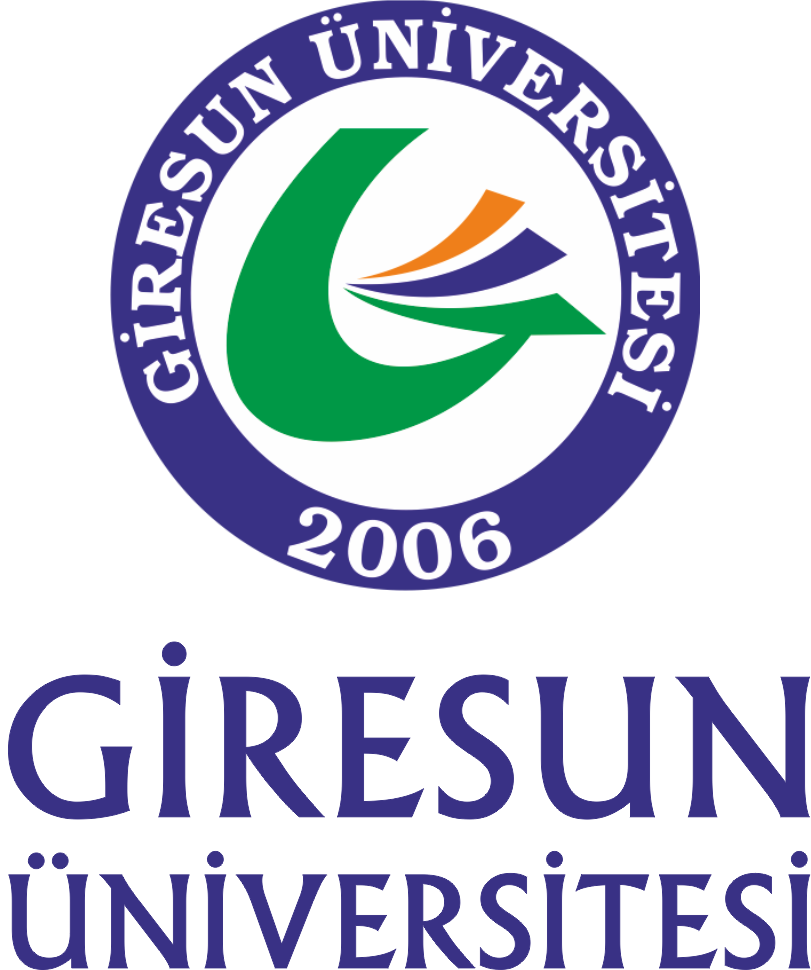 BİRİM İDARE FAALİYET RAPORU T.C.GİRESUN ÜNİVERSİTESİ REKTÖRLÜĞÜ2023 YILIYABANCI DİLLER YÜKSEKOKULU  FAALİYET RAPORUİÇİNDEKİLERTABLOLAR 		BİRİM / ÜST YÖNETİCİ SUNUŞUGiresun Üniversitesi Yabancı Diller Yüksekokulu’nun 2023 yılına ait 5018 Sayılı Kanun’u mali Yönetim Sistemi ve İç Kontrol Kanun’u ile hesap verme sorumluluğu çerçevesinde hazırlanan faaliyet raporu bilginize sunulur.Bu rapor, 5018 Sayılı Kanun’un Mali Yönetim ve Kontrol Kanunun 41 inci maddesi uyarınca 2023 yılında Yüksekokulumuzda yapılan çalışmaları ve planlanan hedefleri içermektedir.Bilgilerinize arz ederim.                                                                                                      Prof. Dr. Vedi AŞKAROĞLU									Yüksekokul Müdürü										  İmzaI- GENEL BİLGİLERMisyon ve Vizyon MisyonKendisine bağlı Yabancı Diller Bölümü/Yabancı Diller Anabilim Dalı arasındaki koordinasyonu sağlayarak ve bu Bölümlerde sürdürülen çalışmaları denetleyerek, öğrenim dili tamamen ve kısmen İngilizce olan bölüm/programlara gelmiş olan öğrencilerin bölümlerinde verilen dersleri bu dilde takip edebilmeleri, kendi akademik alanlarında çeşitli kaynaklara ulaşıp bunları verimli bir biçimde kullanabilmeleri, bilgi alış verişi yapabilmeleri ve bu dili gelecekteki iş yaşamlarında etkin bir biçimde kullanabilmeleri için gerekli olan okuma, dinleme, konuşma ve yazma gibi bilgi ve becerileri kazandırıp geliştirmelerine katkıda bulunmak, mümkün olduğu kadar öğrencilerin bunları başka yabancı dillerde de yapabilmelerini sağlamak;Bu amaçları gerçekleştirirken öğrencilerin bilgili, kültürlü, ahlaki değerleri olan, yapıcı, yaratıcı, özgün, yeniliklere açık biçimde yetişmelerini sağlayacak yüksek standartlarda eğitim ve öğretim vermek,Kurum/kuruluşlara ve kamuya başta İngilizce olmak üzere çeşitli düzeylerde yabancı dil dersleri vererek sunduğu hizmeti toplumun çeşitli katmanlarına ulaştırıp, toplumda yabancı dil eğitiminin/öğreniminin kalitesine katkıda bulunmaktır.VizyonFiziki ve teknik alt yapısı ile yabancı dil öğretiminde en güncel yaklaşımların, en etkili yöntemlerin, tekniklerin ve ekipmanların kullanıldığı; öğretim elemanlarının mesleki gelişimlerine ve öğrencilerin sosyal gelişimlerine olanak sağlayan bir eğitim ortamı yaratmak,Üniversitemizin genel vizyonuna ve çağdaş uluslararası niteliklere uygun biçimde öğrencilerin gerek devam edecekleri bölümlerde gerek yaşamın farklı alanlarında kullanacakları yabancı dil bilgisini daha kolay ve kalıcı şekilde öğrenmeleri için interaktif öğretme metotları geliştirmek,Avrupa Konseyinin “Yabancı Diller Öğrenimi-Öğretimi Ortak Ölçütleri” çerçevesinde, yabancı dil(ler) öğretimi vererek öğrencilerin hem bilimsel çalışma alanlarında hem de iş hayatlarında ihtiyaç duyacakları dil becerilerini kazandırmak, öğrencilerin yabancı dil öğrenim süreçlerinde kendine güvenen, sorumlu ve bağımsız öğrenen bireyler olmalarını sağlamak,Böylelikle Yüksekokulumuzun öğrenciler tarafından öncelikli tercih edilen bir birim olmasını sağlayarak ülkenin eğitim düzeyi yüksek Yabancı Diller Yüksekokullarından birisi olmaktırYetki, Görev ve Sorumluluklar Yüksekokulumuzun Müdürü Prof. Dr. Vedi AŞKAROĞLU, Yüksekokul Yönetim Kurulumuz, Prof. Dr. Ahmet GÜNGÖR (Fen Edebiyat Fakültesi Öğretim Üyesi) Dr. Öğr. Üyesi Eray KARA (Eğitim Fakültesi Öğretim Üyesi), Dr. Öğr. Üyesi Murat KARAKOÇ (Fen Edebiyat   Fakültesi Öğretim Üyesi), Öğr. Gör. Yasin BİÇER (Yabancı Diller Yüksekokulu Müdür Yardımcısı), Öğr. Gör. Koray ŞAHİN (Yabancı Diller Yüksekokulu Müdür Yardımcısı) Raportör Aytül Okşan YAYLI (Yüksekokul Sekreteri)Öğrencilerin sınıf, akademik ve idari personelin çalışma ortamlarının oluşturulması, akademik takvimin, haftalık ders programlarının hazırlanması; istihdam edilecek akademik personelin ilan aşamasından atanmalarına kadar yapılması gereken çeşitli işlemler; açılması planlanan bölümler ile bu bölümlere alınacak öğrenci kontenjan önerileri; Akademik, İdari personel ve öğrenciler ile ilgili işlemler.Yönetmelik ve Yönergeler(Üniversitemiz tarafından yayımlanan ve tüm birimlerimizin iş ve işlemlerinde uyguladıkları yönetmelik ve yönergelere aşağıdaki tabloda yer verilecektir.)Tablo 1. Yönetmelik ve Yönergeler TablosuBu tablo Hukuk Müşavirliği ve Genel Sekreterlik işbirliği ile doldurulacaktır. Yürürlük tarih ve sayısı bilinmeyen mevzuata bu listede yer verilmeyecektir.İdareye İlişkin Bilgiler1- Fiziksel Yapı 	1.1- Taşınmazların Genel DağılımıTablo 2: Toplam Alan/Mülkiyet DurumuBu tablo Yapı İşleri ve Teknik Daire Başkanlığı tarafından doldurulacaktır.1.2- Kapalı Alanların Kullanım Amacına Göre DağılımıTablo 3: Kapalı Alanların Kullanım Amacına Göre DağılımıBu tablo Yapı İşleri ve Teknik Daire Başkanlığı tarafından doldurulacaktır.1.3- Eğitim Alanları Tablo 4: Eğitim Alanı SayılarıBu tablo Tüm Akademik Birimler ve Yapı İşleri ve Teknik Daire Başkanlığı tarafından doldurulacaktır.	Tablo 5: Eğitim Alanlarının DağılımıBu tablo Tüm Akademik Birimleri ve Yapı İşleri ve Teknik Daire Başkanlığı tarafından doldurulacaktır.1.4- Sosyal Alanlar1.4.1. Yemekhane, Kantin ve KafeteryaTablo 6: Yemekhane ve MutfaklarBu tablo Tüm Akademik Birimleri ve Sağlık, Kültür ve Spor Daire Başkanlığı tarafından doldurulacaktır. Tablo 7: Kantin/Kafeterya Bu tablo Tüm Akademik Birimleri ve Sağlık, Kültür ve Spor Daire Başkanlığı tarafından doldurulacaktır.    Tablo 8: Lojman, Ofis ve Diğer Sosyal Alanlar Bu tablo İdari ve Mali İşler Daire Başkanlığı ve Sağlık, Kültür ve Spor Daire Başkanlığı tarafından doldurulacaktır. Tablo 9: Toplantı/Konferans Salonları ve Faaliyet SayısıBu tablo Tüm Akademik Birimleri, Genel Sekreterlik ve Sağlık, Kültür ve Spor Daire Başkanlığı tarafından doldurulacaktır. Tablo 10: Spor Alanları Bu tablo Tüm Akademik Birimleri, SKSD ve Yapı İşleri Teknik Daire Başkanlığı tarafından doldurulacaktır.Tablo 11: Hizmet Alanları Bu tablo Tüm Birimler tarafından doldurulacaktır. Yapı İşleri ve Teknik Daire Başkanlığı tarafından ise tüm üniversite bilgilerine yer verilecektir. 1.5- Taşıtlar     Tablo 12: TaşıtlarBu tablo İdari ve Mali İşler Daire Başkanlığı tarafından doldurulacaktır.	1.6- Taşınır Malzeme Listesi Aşağıdaki tablolar tüm birimler tarafından, KBS Taşınır İşlem Sisteminden “Yönetim Raporları” altında bulunan “Ürün Miktar Raporu” indirilerek doldurulacaktır. Tablo 13: Tesis, Makina ve Cihazlar Grubu TablosuTüm BirimlerTablo 14: Taşıtlar Grubu TablosuİMİDTablo 15: Demirbaşlar Grubu TablosuTÜM HARCAMA BİRİMLERİ2- Teşkilat Yapısı (Birim Teşkilat şeması oluşturulacak ve örgütsel yapı hakkında bilgi verilecektir. Tüm birimlerin örgüt yapılarına ilişkin şemalara yer vermeleri gerekmektedir).-------------------------------------------------------------------------------------------------------------------------------------------------------------------------------------------------------------------------------------------------------------------------    3- Teknoloji ve Bilişim Altyapısı  3.1- Bilişim Kaynakları(Bu bölümde biriminiz bilişim kaynaklarına (yazılım ve bilgisayarlarına) ilişkin veriler aşağıda yer alan tabloda sunulması gerekmektedir).Tablo 16: BilgisayarlarBu tablo, Tüm Birimler tarafından doldurulacaktır. BİDB üniversite genelini esas alarak dolduracaktır.Tablo 17: Üniversitemiz Tarafından Kullanılan Yazılım Programları     Bu tablo Bilgi İşlem Daire Başkanlığı tarafından doldurulacaktır.3.2. Kütüphane Kaynakları      Tablo 18: Kütüphane Kaynaklarının DağılımıBu tablo Tüm Akademik Birimleri ve Kütüphane ve Dokümantasyon Daire Başkanlığı tarafından doldurulacaktır.Tablo 19: Kütüphane Kaynakları Kullanım VerileriBu tablo Kütüphane ve Dokümantasyon Daire Başkanlığı tarafından doldurulacaktır.4- İnsan Kaynakları (Biriminin faaliyet dönemi sonunda mevcut insan kaynakları, istihdam şekli, hizmet sınıfları, kadro unvanları, bilgilerine yer verilir ve tablo ayrı ayrı değerlendirilir).Tablo 20: Toplam Personel DağılımıBu tablo, Personel Daire Başkanlığı tarafından Üniversite geneli esas alınarak doldurulacaktır. Tüm birimler tarafından kendi birimi esas alınarak doldurulacaktır.Tablo 21: Yönetici Personel Dağılımı TablosuBu tablo, PDB tarafından üniversite geneli, tüm birimler tarafından kendi birimleri esas alınarak doldurulacaktır.4.1- Akademik Personel Tablo 22: Akademik Personelin DağılımıBu tablo Tüm Akademik Birimleri ve Personel Daire Başkanlığı tarafından tüm üniversite verileri son üç yıl baz alınarak doldurulacaktır.Tablo 23: Akademik ve İdari Personelin Birim Dağılımı Bu tablo Personel Daire Başkanlığı tarafından üniversitedeki tüm birimler listesine göre doldurulacaktır.4.1.1- Uluslararası Akademik PersonelTablo 24: Uluslararası Akademik Personelin Birim Dağılımı	Bu tablo Personel Daire Başkanlığı tarafından üniversite bazlı doldurulacaktır.4.1.2- Akademik Personelin Görevlendirmeleri	4.1.2.1-  Akademik Personelin Yurtdışı ve Yurtiçi GörevlendirmeleriTablo 25: Akademik Personelin Yurtdışı ve Yurtiçi  Görevlendirmeleri (2547/39’e Göre)Bu tablo Personel Daire Başkanlığı tarafından üniversite bazlı doldurulacaktır.	4.1.2.2- Akademik Personelin Yurtiçi GörevlendirmeleriTablo 26: Diğer Kurumlarda Geçici Görevlendirilen Akademik Personel (2547/38’e göre)Bu tablo Personel Daire Başkanlığı tarafından üniversite bazlı doldurulacaktır.4.1.3 – Sözleşmeli Yabancı Uyruklu Akademik Personel  	Tablo 27: Sözleşmeli Yabancı Uyruklu Akademik Personel Dağılımı            Bu tablo Personel Daire Başkanlığı tarafından üniversite bazlı doldurulacaktır.4.1.4- Akademik Personelin Yaş İtibariyle Dağılımı         	Tablo 28: Akademik Personelin Yaş İtibariyle Dağılımı Kadro           Bu tablo Personel Daire Başkanlığı tarafından üniversite bazlı doldurulacaktır.4.1.5- Akademik Personelin Hizmet Sürelerine Göre Dağılımı           Tablo 29: Akademik Personelin Hizmet Sürelerine Göre Dağılımı         Bu tablo Personel Daire Başkanlığı tarafından üniversite bazlı doldurulacaktır.Tablo 30: İdari Personelin Hizmet Sınıflarına ve Görev Yerlerine Göre DağılımıBu tablo Tüm Birimler tarafından kendi birimleri ve Personel Daire Başkanlığı tarafından ise tüm üniversite birimleri baz alınarak doldurulacaktır.	4.2.1- İdari Personelin Eğitim DurumuTablo 31: İdari Personelin Eğitim Durumu Bu tablo Personel Daire Başkanlığı tarafından üniversite bazlı doldurulacaktır.4.2.2 İdari Personelin Hizmet SüreleriTablo 32: İdari Personelin Hizmet Sürelerine Göre DağılımıBu tablo Personel Daire Başkanlığı tarafından üniversite bazlı doldurulacaktır.4.2.3- Engelli İdari PersonelTablo 33: Engelli Personelin Engel Oranı- Engel Grubu- Eğitim DurumuBu tablo Personel Daire Başkanlığı tarafından üniversite bazlı doldurulacaktır.4.3- İşçilerTablo 34: Kadrolu/Sözleşmeli/Geçici/Sürekli İşçi Personeller Bu tablo Personel Daire Başkanlığı tarafından üniversite bazlı doldurulacaktır.5- Sunulan Hizmetler	5.1- Eğitim Hizmetleri Tablo 35: Akademik Birim Bilgileri   Bu tablo Öğrenci İşleri Daire Başkanlığı tarafından üniversite bazlı doldurulacaktır.Tablo 36: Tıpta Uzmanlık Eğitimi Yapanların DağılımıBu tablo Personel Daire Başkanlığı tarafından üniversite bazlı doldurulacaktır.5.1.1- Öğrenci SayısıTablo 37: Öğrenci Sayıları (Okul Bazlı)Bu tablo tüm eğitim birimleri tarafından doldurulacaktır. Ayrıca; Öğrenci İşleri Daire Başkanlığı tarafından tüm üniversite Yabancı Diller Yüksekokulumuzda kayıtlı öğrencimiz bulunmamaktadır.Yabancı Diller Yüksekokulumuzda kayıtlı öğrencimiz bulunmamaktadır.Tablo 38: Yüksek Lisans ve Doktora Programlarından Mezun Olan Öğrencilerin Dağılımı  Bu tablo Enstitüler tarafından doldurulacaktır. Ayrıca; bu tablo Öğrenci İşleri Daire Başkanlığı tarafından tüm üniversite bazlı doldurulacaktır.Tablo 39: Lisansüstü Öğrenime Kabul DurumlarıBu tablo Enstitüler tarafından doldurulacaktır. Ayrıca; bu tablo Öğrenci İşleri Daire Başkanlığı tarafından tüm üniversite bazlı doldurulacaktır.	5.1.2- Öğrenci Kontenjanları ve Doluluk OranıTablo 40: Öğrenci Kontenjanları ve Doluluk Oranı (Ek kontenjanlar dahil)Öğrenci İşleri Daire Başkanlığı tarafından tüm üniversite baz alınarak doldurulacaktır.5.1.3-Yatay Geçişle Üniversitemize Gelen Öğrencilerin SayılarıTablo 41: Yatay ve Dikey Geçiş ile Üniversitemize Gelen Öğrenci SayısıTüm Akademik birimler tarafından birim bazlı, Öğrenci İşleri Daire Başkanlığı tarafından tüm üniversite bazlı doldurulacaktır. Yabancı Diller Yüksekokulumuzda kayıtlı öğrencimiz bulunmamaktadır.5.1.4- Uluslararası Öğrencilerin SayısıTablo 42: Uluslararası Öğrenci SayısıBu tablo Akademik Birimler ve Öğrenci İşleri Daire Başkanlığı tarafından tüm üniversite baz alınarak doldurulacaktır. Yabancı Diller Yüksekokulumuzda kayıtlı öğrencimiz bulunmamaktadır.5.1.5- Öğrencilere İlişkin Veriler Tablo 43: Birim Bazlı Öğretim Elemanı/Öğrenci/Mezun Sayılarına İlişkin VerilerBu tablo Akademik Birimler ve Öğrenci İşleri Daire Başkanlığı tarafından tüm üniversite baz alınarak doldurulacaktır. Yabancı Diller Yüksekokulumuzda kayıtlı öğrencimiz bulunmamaktadır.5.1.6- Öğrenci TopluluklarıTablo 44: Öğrenci Toplulukları ve Etkinlik Sayıları Sağlık, Kültür ve Spor Daire Başkanlığı tarafından tüm üniversite baz alınarak doldurulacaktır. Etkinlik sayısı mutlaka doldurulmalıdır çünkü etkinlik sayısı diğer veriler ile birlikte değerlendirme yapılmaktadır.5.2 Sağlık Hizmetleri5.2.1 – Giresun Üniversitesi Hastaneleri İstatistik BilgileriTablo 45: Giresun Üniversitesi Hastaneleri İstatistik BilgileriHastane Başhekimlikleri tarafından doldurulacaktır.5.3- İdari Hizmetler5.3.1.	Adli ve İdari Yargı HizmetleriTablo 46: Açılan ve Yürütülen DavalarHukuk Müşavirliği tarafından tüm üniversite baz alınarak doldurulacaktır.Tablo 47: Sonuçlanan DavalarHukuk Müşavirliği tarafından tüm üniversite baz alınarak doldurulacaktır.              Tablo 48: İcra TakipleriHukuk Müşavirliği tarafından tüm üniversite baz alınarak doldurulacaktır.      5.3.2. Yürütülen SoruşturmalarTablo 49: Yürütülen SoruşturmalarHukuk Müşavirliği, Genel sekreterlik ve Akademik Birimler tarafından doldurulacaktır.5.4- Diğer HizmetlerBirim tarafından 2023 yılında görev alanına giren faaliyetler dışında yapmış olduğu çalışmalar ve yukarda tanımlanamayan faaliyetler bu bölümde yer alacaktır.Tablo 50: Hizmet, Bilim-Sanat, Teşvik ve Başarı Ödülleri Alan Kişi SayısıAkademik Birimler tarafından doldurulacaktır.Tablo 51: Yürürlükte Olan Kamu, Özel ve STK Kurum ve Kuruluşlar ile Yapılan İş birliği Protokolleri Genel Sekreterlik/Özel Kalem iş birliği ile üniversite baz alınarak doldurulacaktır. Halen yürürlükte olan tüm protokol, Anlaşma veya sözleşmeler kaydedilecektir.Tablo 52: 2023 Yılında Yapılan Toplumsal Sorumluluk Projeleri ve Faaliyetleri (Alt Birimler Dahil)Akademik Birimler, Koordinatörlükler ve Merkez Müdürlükleri tarafından doldurulacaktır.Tablo 53: 2023 Yılı Sertifika ve Hizmet içi Eğitim ProgramlarıBu tablo tüm harcama birimleri ile merkezler ve koordinatörlükler tarafından doldurulacaktır.Tablo 54: Eğiticilerin Eğitimi ProgramıTüm Akademik birimler ile Koordinatörlük ve Merkez Müdürlükleri tarafından doldurulacaktır.6. Yönetim ve İç Kontrol Sistemi(Birimin atama, satın alma, ihale gibi karar alma süreçleri, yetki ve sorumluluk yapısı, mali yönetim, harcama öncesi kontrol sistemine ilişkin yer alan tespit ve değerlendirmeler yer alır.). Ön Mali Kontrol Faaliyetleri   Tablo 55: Ön Mali Kontrole İlişkin Sonuçlar  Strateji Geliştirme Daire Başkanlığı İç Kontrol Şubesi tarafından doldurulacaktır.6.2. İç Denetim Faaliyetleri  Tablo 56: Gerçekleştirilen Denetimlerin Dağılımı  İç Denetim Birimi tarafından doldurulacaktır.Tablo 57: Gerçekleştirilen İzlemelerin Dağılımıİç Denetim Birimi tarafından doldurulacaktır.6.3. Dış DenetimSayıştay veya YÖK tarafından 2023 yılı için gerçekleştirilen dış denetimler hakkında bilgiler yazılacaktır.D- Diğer Hususlar(Bu başlık altında, yukarıdaki başlıklarda yer almayan ancak birimin açıklanmasını gerekli gördüğü diğer konular özet olarak belirtilir.)Erasmus Programı  Tablo 58: Yıllar İtibari İle Akademik Yılı Erasmus İstatistiki Verileri Erasmus Koordinatörlüğü tarafından doldurulacaktır.Tablo 59: Erasmus Koordinatörlüğü Protokol Yapılan ÜniversitelerErasmus Koordinatörlüğü tarafından doldurulacaktır.Farabi Değişim ProgramıTablo 60: Farabi Değişim Programı Kapsamında Gelen ve Giden Öğrenci Bilgileri Farabi Koordinatörlüğü tarafından doldurulacaktır.Tablo 61: Farabi Değişim Programı Protokol Yapılan ÜniversitelerFarabi Koordinatörlüğü tarafından doldurulacaktır.Mevlâna Değişim Programı  Tablo 62: Mevlâna Değişim Programı Değişim Sayıları Mevlâna Kurum Koordinatörlüğü tarafından doldurulacaktır.Tablo 63: Mevlana Değişim Programı Protokol Yapılan ÜniversitelerMevlâna Kurum Koordinatörlüğü tarafından doldurulacaktır.Tablo 64: Yıllar İtibari İle Değişim Programları Bütçe HareketleriErasmus, Farabi ve Mevlana Koordinatörlükleri tarafından doldurulacaktır.YÖK Burs ProgramıTablo 65: YÖK Burs ProgramıGenel Sekreterlik tarafından doldurulacaktır.Diğer Faaliyet ve Proje Bilgileri 	Bu başlık altında, faaliyet raporunun ilişkin olduğu yıl içerisinde yürütülen faaliyet ve projeler ile bunların sonuçlarına ilişkin detaylı açıklamalara yer verilecektir.5.1. Diğer Faaliyet Bilgileri5.1.1. Ulusal ve Uluslararası Bilimsel ToplantılarTablo 66: Faaliyet Bilgileri TablosuAkademik ve İdari Birimler ile Koordinatörlük ve Merkez Müdürlükleri tarafından doldurulur.5.1.2. Beslenme Hizmeti   Tablo 67: Beslenme Hizmeti Bu tablo SKS daire başkanlığı ve yemekhanesi bulunan akademik birimler tarafından doldurulacaktır.	5.1.3. Öğrencilere Sunulan Burs ve Danışmanlık HizmetleriTablo 68: Öğrencilere Verilen BurslarSağlık, Kültür ve Spor Daire Başkanlığı tarafından doldurulacaktır.Tablo 69: Psikolojik Danışma Hizmeti Alan Öğrenci SayılarıPsikolojik Danışmanlık U.A.M Müdürlüğü  tarafından doldurulacaktır.5.1.4. Spor FaaliyetleriTablo 70: Sporcu BilgileriSağlık, Kültür ve Spor Daire Başkanlığı tarafından doldurulacaktır.5.1.5. Alt Birimlerden Talep Toplama FaaliyetleriTablo 71: Talep Toplama Faaliyet VerileriBilgi İşlem Daire Başkanlığı ve Yapı ve Teknik İşler Daire Başkanlığı tarafından doldurulacaktır.5.1.6. Yayınlarla ve Projelerle İlgili Faaliyetler Tablo 72: Yayınların İndekslere Göre DağılımıBu Tablo KDDB başkanlığı tarafından doldurulacaktır.  Tablo 73: Atıf OranlarıBu Tablo KDDB başkanlığı tarafından doldurulacaktır.     Tablo 74: Editörlük ve Hakemlik Yapan Öğretim Üyesi SayılarıTüm Akademik Birimler tarafından doldurulacaktır.Tablo 75: 2023 Yılı Yatırım Projeleri Uygulama DurumuBu tablo SGDB tarafından doldurulacaktır (Bütçe ve Performans Birimi)Tablo 76: Bilimsel Araştırma Projeleri SayısıNot: 76 no’lu Tablo 94 no’lu tablo ile birleştirilerek iptal edilmiştir.II- AMAÇ ve HEDEFLER 	Bu bölümde, birimin stratejik amaç ve hedeflerine, faaliyet yılı önceliklerine ve izlenen temel ilke ve politikalarına yer verilir.Temel Politika ve ÖnceliklerEsas alınacak politika belgeleri birimin faaliyet alanı ve içinde bulunduğu sektöre göre değişmektedir. Ancak örnek olması açısından aşağıdaki politika belgeleri sayılabilir.—Yükseköğretim Kurulu Başkanlığı Tarafından belirlenen politika ve öncelikler,—Kalkınma Planları ve Yılı Programı, —Orta Vadeli Program, İdarenin Stratejik Planında Yer Alan Amaç ve HedeflerTablo 77: Stratejik Plan Performans GöstergeleriBu tablo, SGDB Stratejik Yönetim Şubesi tarafından doldurulacaktır.Diğer HususlarBu başlık altında, yukarıdaki başlıklarda yer almayan ancak birimin açıklanmasını gerekli gördüğü diğer konular özet olarak belirtilir.III- FAALİYETLERE İLİŞKİN BİLGİ VE DEĞERLENDİRMELER 	Faaliyetlere ilişkin bilgi ve değerlendirmeler: Bu bölümde, mali bilgiler ile performans bilgilerine detaylı olarak yer verilir. Mali Bilgiler	— Kullanılan kaynaklara, 	— Bütçe hedef ve gerçekleşmeleri ile meydana gelen sapmaların nedenlerine, 	—Varlık ve yükümlülükler ile yardım yapılan birlik, kurum ve kuruluşların faaliyetlerine ilişkin bilgilere, 	— Temel mali tablolara ve bu tablolara ilişkin açıklamalara yer verilir. 	Ayrıca, yapılmışsa iç ve dış mali denetim sonuçları hakkındaki özet bilgiler de bu başlık altında yer alır.Bütçe Uygulama SonuçlarıTablo 78: Ekonomik Sınıflandırmanın Birinci Düzeyinde Ödenek ve Harcamalar Bu tablo tüm harcama birimleri ve  SGDB tarafından doldurulacaktır.Tablo 79: 2023 Yılı Bütçesinin Ekonomik Sınıflandırmanın İkinci Düzeyine Göre GerçekleşmesiBu tablo tüm harcama birimleri ve  SGDB tarafından doldurulacaktır. Tablo 80: 2023 Yılı Program, Alt Program ve Faaliyet Düzeyinde Ödenek ve HarcamalarBu tablo SGDB tarafından doldurulacaktır.Tablo 81: Tüketime Yönelik Mal ve Malzeme Alımları Ekonomik Kodunun Dördüncü Düzey HarcamalarıBu tablo tüm harcama birimleri ve SGDB tarafından doldurulacaktır.Tablo 82: 2023 Yılı Bütçe Gelir Tahminleri ve GerçekleşmelerBu tablo, SGDB tarafından doldurulacaktır.Tablo 83: Öğrenciler İçin Harcanan Ödenek Durum Tablosu       Bu tablo; SKS,  İMİD,  ÖİDB ve İletişim Fakültesi   tarafından doldurulacaktır.Temel Mali Tablolara İlişkin Açıklamalar             (Birim bilanço, faaliyet sonuçları tablosu, bütçe uygulama sonuçları tablosu, nakit akım tablosu ve gerekli görülen diğer tablolara bu başlık altında yer verir ve tabloların önemli kalemlerine ilişkin değişimler ile bunlara ilişkin analiz, açıklama ve yorumlara yer verilir.)Burada aşağıdaki başlıklarda birim mali tablolarına ve açıklamalarına yer verilir:Personel giderleriSosyal Güvenlik Kurumlarına Ödenen Devlet Pirimi GiderleriMal ve Hizmet AlımlarıCari TransferlerSermaye GiderleriTablo 84: Ekonomik Kodun Birinci Düzeyine Göre ÖdeneklerBu tablo tüm harcama birimleri ve SGDB tarafından doldurulacaktır.Bu tablo SGDB tarafından doldurulacaktır. Bu tablo, ilgili alanlarda harcama yapan birimler tarafından doldurulacaktır. (Üniversite Bazlı olarak İMİD ve SGDB ilgili hücreleri dolduracaktır.)Mali Denetim Sonuçları            (Birim iç ve dış mali denetim raporlarında yapılan tespit ve değerlendirmeler ile bunlara karşı alınan veya alınacak önlemler ve yapılacak işlemlere bu başlık altında yer verilir.)Üniversitemiz İç Denetim Birimi tarafından tapılan denetimler hakkında kısa bilgilere yer verilecektir. (İç Denetimin tarihi, konusu, süresi ve belirlenen bulgu sayıları hk.)-------------------------------------------------------------------------------------------------------------------------------------------------------------------------------------------------------------------------------------------------------------------------Diğer Hususlar            (Bu başlık altında, yukarıdaki başlıklarda yer almayan ancak birimin mali durumu hakkında gerekli görülen diğer konulara yer verilir.)Tablo 87: Döner Sermaye Gelir ve Gider TablosuBu tablo Döner Sermaye İşletme Müdürlüğü tarafından doldurulacaktır.B- Performans BilgileriProgram, Alt Program, Faaliyet BilgileriTablo 88: Program, Alt Program ve Faaliyet Açıklamaları Bu tablo SGDB Bütçe Performans Şubesi tarafından doldurulacaktır.Performans Sonuçlarının DeğerlendirilmesiAlt Program hedef ve göstergeleriyle ilgili gerçekleşme sonuçları ve değerlendirmelerTablo 89: Performans Göstergeleri Gerçekleşmeleri İzleme TablosuBu tablo SGDB Bütçe ve Performans Şubesi tarafından doldurulacaktır.Tablo 90: Performans Göstergesi SonuçlarıBu tablo SGDB tarafından doldurulacaktır.Performans denetim sonuçlarıDış denetim birimleri tarafından yapılan 2023 yılı performans denetim sonuçları hakkında bilgi verilecektir. Strateji Geliştirme Daire Başkanlığı tarafından düzenlenecektir.Stratejik Planın DeğerlendirmesiGiresun Üniversitesi 2020-2024 Stratejik Planında yer alan Üniversitemiz PERFORMANS GÖSTERGELERİ LİSTESİ bu bölüme yer alacaktır. 	Bu tabloya her birim ilgili performans göstergesinin karşısına kendi adına GÜYBİS sistemine girdiği 2023 Yılı verilerini yazacaklardır. Birimler, kendisine stratejik planda işbirliği atanmamış performans göstergeleri için eksi (-) işareti ile doldurmaları gerekmektedir. İş birliği atandığı halde, herhangi bir sayısal veri bulunmayan birimler ise söz konusu performans göstergesi karşısına sıfır (0) gireceklerdir. Tablo 91: 2020-2024 Stratejik Plan Performans Göstergeleri	Bu tablo, SGDB tarafından doldurulacaktır.Bu tablo SGDB tarafından doldurulacaktır.Performans Bilgi Sisteminin DeğerlendirilmesiPerformans Gösterge listesindeki sonuçlar göz önünde bulundurularak birimin stratejik amaç, hedef ve performans göstergeleri hedef ve gerçekleşme/başarı oranları değerlendirilecek, çalışma yapılmayan veya sapma yaşanan amaç, hedef ve göstergelerle ilgili bilgi verilecektir.  Bu tablo SGDB tarafından doldurulacaktır.Tablo 94: Ulusal, Uluslararası Projeler TablosuBu tablo, Akademik Birimler, BAP, Erasmus, Dış İlişkiler Koordinatörlüğü, TTO, Proje Yönetim ve Destek Koordinatörlüğü tarafından doldurulacaktır.AÇIKLAMALAR1. Öğrencilerin endüstri/sektör ile yürüttüğü projeler yazılacaktır.2. Ulusal ve uluslararası resmi veya özel kurum ve kuruluşlar tarafından desteklenen AR-GE projeleri yazılacaktır.3. Endüstri ile ortak yürütülen proje sayısı ve bütçesi yazılacaktır.4. Uluslararası fon destekli projeler dahil edilecektir.5. Yurt dışındaki üniversiteler, kurum ve kuruluşlar ile ortak yürütülen proje yazılacaktır.6. Akademik personel tarafından yapılan belirli bir bütçesi hedefi ve çıktıları olan en az 2 ay süreli olan sosyal sorumluluk projeleri yazılacaktır.Tablo 95: Uluslararası Etkinlikler TablosuBu tablo, Akademik Birimler, Merkez Müdürlükleri, Koordinatörlükler, Engelsiz Üniversite ve SKS tarafından doldurulacaktır.AÇIKLAMALAR1. Üniversite veya birimleri tarafından düzenlenen uluslararası sempozyum kongre ve sanatsal sergiler yazılacaktır.2. Etkinliklerin yaşlılar, kadınlar, çocuklar, göçmenler ve engelliler gibi dezavantajlı gruplara yönelik odaklılığı belirtilecektir.Diğer HususlarPerformans Bilgilerine ait faaliyetlere ilişkin hususlara burada yer verilir.IV- KURUMSAL KABİLİYET ve KAPASİTENİN DEĞERLENDİRİLMESİ Bu bölümde TÜM BİRİMLER tarafından birimin teşkilat yapısı, organizasyon yeteneği, teknolojik kapasite unsurları açısından içsel durum değerlendirmesi sonuçlarına ve yıl içinde tespit edilen üstün ve zayıf yönlere yer verilir. Stratejik planı olan birimler, stratejik plan çalışmalarında kuruluş içi analiz çerçevesinde tespit ettikleri güçlü- zayıf yönleri hakkında faaliyet yılı içerisinde kaydedilen ilerlemelere ve alınan önlemlere yer verirler.  Üstünlükler Eğitim öğretim plan ve programları hazırlanırken Avrupa Konseyi tarafından belirtilen kriterlere uyumlu davranılması,Öğretim elemanlarının üst düzey bir koordinasyonla çalışmaları ve bu durumun eğitim öğretim faaliyetlerine olumlu yansıması,Eğitim ve öğretim faaliyetlerinde teknolojik imkânlardan etkili olarak yararlanılması,Eğitim öğretim faaliyetlerinin Avrupa Konseyi Avrupa Dilleri Öğretimi Ortak Çerçeve Programı (CEFR) kapsamında Üniversitemiz farklı birimlerinde bulunan Zorunlu/İsteğe Bağlı İngilizce Hazırlık Programları için ortak olarak planlanması ve Öğretim elemanlarımızın üniversitemiz farklı birimlerinde okutulan yabancı dil derslerinde bu standartlara uygun planlama ve eğitim öğretim faaliyetlerini gerçekleştirmesi,Daha önce ilçelerdeki birimlerde zorunlu yabancı dil dersleri Uzaktan Eğitim yoluyla yüksekokulumuz personeli tarafından verilmeye başlanmıştı. Bu duruma ek olarak merkez yerleşkedeki bazı birimlerde de zorunlu yabancı dil dersleri Uzaktan eğitim sistemine dahil edilmesiyle bu derslerde program ve eğitim öğretim faaliyetleri açısından belirli bir standardın yakalanması.ZayıflıklarÇeşitli konularda yapılması düşünülen konferans, sempozyum gibi akademik etkinliklerin düzenlenmesinde gerekli kaynakların temininde sorunlar yaşanması,· Sanatsal, sosyal, kültürel ve sportif etkinliklerin gereken sayının altında olması ve bu etkinliklere katılımın yeterli düzeyde olmaması,· Öğrencilerin faydalanabilecekleri bilişim sistemlerinin henüz kurulamamış olması ve bu sebeple öğrencilerin internet tabanlı dil öğretim/öğrenim kaynaklarından yeterli düzeyde yararlanamamaları,· Okulumuzda İngilizce dışındaki Almanca, Çince, Rusça gibi uluslararası geçerliliği ve önemi olan, öğrencilerimize mesleki ve sosyal hayatlarında önemli katkılar sağlayabilecek dillerin öğretiminin henüz yapılamaması,· Okulumuzun kendine ait fiziki bir mekânının olmaması ve teknik ekipman yetersizlikleri nedeniyle zorluklar yaşanabilmektedir.DeğerlendirmeYabancı dil derslerinde teknoloji kullanımının öğretim faaliyetlerinde önemli katkı sağladığı bilinmektedir. Ancak bu teknolojilerin kullanılabilmesi için gerekli teknik ekipmanları öğretim elemanlarımız çoğunlukla kendi imkanları dahilinde temin etmekte ve derslerde mümkün olduğunca kullanmaya çabalamaktadır. Bununla birlikte öğrencilerin çeşitli çevrimiçi etkinliklere ve sınıf içi uygulamalara katılımı için gerekli olan kablosuz internet altyapısının arzu edilen verimlilikte çalışmıyor olmasının eksikliği hissedilmektedir.V- ÖNERİ VE TEDBİRLEREKLERİÇ KONTROL GÜVENCE BEYANI [1] Harcama yetkilisi olarak görev ve yetkilerim çerçevesinde; Harcama birimimizce gerçekleştirilen iş ve işlemlerin idarenin amaç ve hedeflerine, iyi malî yönetim ilkelerine, kontrol düzenlemelerine ve mevzuata uygun bir şekilde gerçekleştirildiğini, birimimize bütçe ile tahsis edilmiş kaynakların planlanmış amaçlar doğrultusunda etkili, ekonomik ve verimli bir şekilde kullanıldığını, birimimizde iç kontrol sisteminin yeterli ve makul güvenceyi sağladığını bildiririm. Bu güvence, harcama yetkilisi olarak (benden önceki harcama yetkilisi/yetkililerinden almış olduğum bilgiler doğrultusunda) sahip olduğum bilgi ve değerlendirmeler, yönetim bilgi sistemleri, iç kontrol sistemi değerlendirme raporları, izleme ve değerlendirme raporları ile denetim raporlarına dayanmaktadır. [2] Bu raporda yer alan bilgilerin güvenilir, tam ve doğru olduğunu beyan ederim. [3]  (Giresun - 09/01/2024) İmzaProf . Dr. Vedi AŞKARAOĞLU                                                                                                                                                                     Yüksekokul MüdürüSNMEVZUATIN ADIYÜRÜRLÜK TARİHİYÜRÜRLÜK SAYISI123456789101112Yerleşke AdıMülkiyet Durumu  (m²)Mülkiyet Durumu  (m²)Mülkiyet Durumu  (m²)….. YılıYerleşke AdıÜniversiteHazineDiğerToplam Alan (m²)TOPLAMYerleşke AdıHizmet Alanı (m²)Hizmet Alanı (m²)Hizmet Alanı (m²)Hizmet Alanı (m²)Hizmet Alanı (m²)Hizmet Alanı (m²)Hizmet Alanı (m²)Hizmet Alanı (m²)Hizmet Alanı (m²)Hizmet Alanı (m²)Toplam Hizmet AlanıEğitimKütüphaneSağlıkBarınmaToplantı ve Konferans  Sosyal AlanSporYönetimTematik Ar. Lab.DiğerTOPLAMEğitim AlanıKapasiteKapasiteKapasiteKapasiteKapasiteKapasiteToplamKişiEğitim Alanı0–50Kişi51–75Kişi76–100Kişi101–150Kişi151–250Kişi251-ÜzeriKişiToplamKişiAmfi0000000Sınıf800000245Atölye0000000Diğer (…)0000000TOPLAM800000245Eğitim AlanıEğitim AlanıKapasite0–50(m²)Kapasite51–75(m²)Kapasite76–100(m²)Kapasite101–150(m²)Kapasite151–250(m²)Kapasite251-Üzeri(m²)Toplam(m²)AmfiAmfi0 0 0 0 0 0 0 SınıfSınıf30 0 0 0 0 0 245 AtölyeAtölye0 0 0 0 0 0 0 Toplantı SalonuToplantı Salonu0 0 0 0 0 0 0 Diğer (………………………..)Diğer (………………………..)0 0 0 0 0 0 0 Labora-tuvarlarEğitim Lab.0 0 0 0 0 0 0 Labora-tuvarlarSağlık Lab.0 0 0 0 0 0 0 Labora-tuvarlarAraştırma Lab.0 0 0 0 0 0 0 Labora-tuvarlarDiğer (……………………..)0 0 0 0 0 0 0 TOPLAMTOPLAM30 0 0 0 0 0 245 Yemekhane-Mutfak AdıAdetAlanıKapasiteYemekhane-Mutfak AdıAdet(m2)(Kişilik)YEMEKHANELERYEMEKHANELERYEMEKHANELERYEMEKHANELER000000ToplamMUTFAKLARMUTFAKLARMUTFAKLARMUTFAKLAR000000ToplamKantin/KafeteryaAdetKapalı Alan (m2)Kapasite(Kişi)0 0 0 0 0 0 AdetKapalı Alan (m2)Lojmanlar(Daire Sayısı)Kuaför/Berber TerzihaneKırtasiyeAyakkabı Tamirhanesi Kamu Kurumu Ofisleri (Genç Ofis vb)Öğrenci Konseyi OfisiSendika OfisleriToplantı/Salon AdıKapasite(Kişi)Toplantı Salonu(Adet)Konferans Salonu(Adet)Bu Alanlarda Yapılan Faaliyet Sayısı00 0 0000 0 0000 0 0000 0 000TOPLAM 0 00Açık/Kapalı Spor Alanları Adı (Futbol, Voleybol, Basketbol v.b.)Açık/KapalıSpor SalonuSayı(Adet)Alanı(m2) 00 0 0  00 0 0 0  0 00 Ofis SayısıAlan(m2)Personel SayısıAkademik Personel 46410Akademik Yönetici3483İdari Personel2322İdari Yönetici 1 16 1TOPLAM 10 160 18TAŞITLARTAŞITLARTAŞITLARTAŞITLARTaşıtın CinsiMülkiyet Durumu(Resmi / Kiralık)KapasiteAdetBinek OtomobilMinibüs …..…..ToplamNoSaymanlıkKoduHarcama  BirimiHarcama  Birimi AdıTaşınır GrubuTaşınır AdıÖlçü AdıToplamToplam128728464.36Yabancı Diller Yüksekokulu253.2.5.7Kesintisiz Güç KaynaklarıADET00228728464.36Yabancı Diller Yüksekokulu253.3.2.1.1BuzdolaplarıADET00NoSaymanlıkKoduHarcama  BirimiHarcama Birimi AdıTaşınır GrubuTaşınır AdıÖlçü AdıToplamToplam12872838.64.0.1.683Yabancı Diller  Yüksekokulu254.1.1.1Makam AracıADET0022872838.64.0.1.683Yabancı Diller  Yüksekokulu254.1.2.1OtobüsADET00345678910NoSaymanlıkKoduHarcama BirimiHarcama Birimi AdıTaşınır GrubuTaşınır AdıÖlçü AdıToplamToplam12872838.64.0.1.683Yabancı Diller Yüksekokulu255.1.2.1Bayrak ve Flamalar ile İç Mekan DirekleriADET9922872838.64.0.1.683Yabancı Diller Yüksekokulu255.1.2.2Atatürk 1Büst, Mask, Pano ve PosterleriADET1132872838.64.0.1.683Yabancı Diller Yüksekokulu255.2.1.1.2Dizüstü BilgisayarlarADET121242872838.64.0.1.683Yabancı Diller Yüksekokulu255.2.1.1.5Tümleşik (All in One) BilgisayarlarADET222872838.64.0.1.683Yabancı Diller Yüksekokulu255.2.2.1.3Lazer YazıcılarADET552872838.64.0.1.683Yabancı Diller Yüksekokulu255.2.2.1.8Çok fonksiyonlu yazıcılarADET112872838.64.0.1.683Yabancı Diller Yüksekokulu255.2.3.1Fotokopi makineleriADET112872838.64.0.1.683Yabancı Diller Yüksekokulu255.2.4.1.1Sabit telefonADET882872838.64.0.1.683Yabancı Diller Yüksekokulu255.2.5.1.1ProjektörlerADET662872838.64.0.1.683Yabancı Diller Yüksekokulu255.2.5.2.99Diğer ses ve görüntü cihaz ve aletleriADET112872838.64.0.1.683Yabancı Diller Yüksekokulu255.2.99.1.1Hesap makineleriADET112872838.64.0.1.683Yabancı Diller Yüksekokulu255.2.99.7.1mühürlerADET222872838.64.0.1.683Yabancı Diller Yüksekokulu255.3.1.1.1Dosya dolaplarıADET13132872838.64.0.1.683Yabancı Diller Yüksekokulu255.3.1.1.2Modüler tip dolaplarADET222872838.64.0.1.683Yabancı Diller Yüksekokulu255.3.1.1.4Soyunma dolaplarıADET112872838.64.0.1.683Yabancı Diller Yüksekokulu255.3.1.2.3Çalışma masalarıADET22222872838.64.0.1.683Yabancı Diller Yüksekokulu255.3.1.3.1Çalışma koltuklarıADET23232872838.64.0.1.683Yabancı Diller Yüksekokulu255.3.1.3.2Misafir koltuklarıADET16162872838.64.0.1.683Yabancı Diller Yüksekokulu255.3.1.4.5Konferans/seminer tipi sandalyelerADET34342872838.64.0.1.683Yabancı Diller Yüksekokulu255.3.1.7sehpalarADET15152872838.64.0.1.683Yabancı Diller Yüksekokulu255.3.1.99Diğer büro mobilyalarıADET112872838.64.0.1.683Yabancı Diller Yüksekokulu255.7.2.1.5Mevzuat kitaplarıADET112872838.64.0.1.683Yabancı Diller Yüksekokulu255.8.1.1.1sıralarADET84842872838.64.0.1.683Yabancı Diller Yüksekokulu255.8.1.1.2masalarADET11CinsiÖğrenci  (Adet)Akademik Personel(Adet)İdari Personel(Adet)ToplamMasa Üstü Bilgisayarlar0022Taşınabilir Bilgisayarlar012012Toplam012214Kullanılan Yazılım ProgramlarıKullanıcı BirimlerYazılımın Teknik Bilgileri ve ÖzellikleriKullanım AlanlarıMerkez KütüphaneBirim KütüphaneKoleksiyon TürüKoleksiyon Türü2023  yılı koleksiyon sayısı2023 yılı koleksiyon sayısıBasılı KitapSatın Alınan00Basılı KitapBağış00e-KitapSatın Alınan00e-KitapAbonelik00e-KitapBağış00Basılı DergiSatın Alınan (Abonelik)00Basılı DergiBağış00e-dergiSatın Alınan (Abonelik)00e-dergiBağış00TezBasılı00TezElektronik(Abone)00Görsel İşitsel KaynakDVD00Görsel İşitsel KaynakGörme Engelli Koleksiyonu00El Yazması EserEl Yazması Eser00Basılı Nadir EserBasılı Nadir Eser00Dijital Taranmış KaynakDijital Taranmış Kaynak00Veritabanı SayısıAbonelik00Veritabanı SayısıBağış00Veritabanı SayısıEKUAL00Veritabanı SayısıToplam00Merkez KütüphaneOturma KapasitesiOturma KapasitesiKişiKütüphane Üye SayısıAkademik PersonelKişiKütüphane Üye Sayısıİdari Personel KişiKütüphane Üye SayısıÖğrenciKişiKütüphane Üye SayısıDiğer (Kurum Dışı)KişiÖdünç Verilen Kitap SayısıAkademik PersonelAdetÖdünç Verilen Kitap SayısıDoktora ÖğrencisiAdetÖdünç Verilen Kitap SayısıYüksek LisansAdetÖdünç Verilen Kitap SayısıLisansAdetÖdünç Verilen Kitap Sayısıİdari PersonelAdetÖdünç Verilen Kitap SayısıDiğerAdetGRÜ’yeGönderilen Yayın SayısıMakaleGRÜ’yeGönderilen Yayın SayısıKitap (Ödünç)GRÜ’den Gönderilen Yayın SayısıMakaleGRÜ’den Gönderilen Yayın SayısıKitap (Ödünç)Kadrolu PersonelKadrolu PersonelKadrolu PersonelKadrolu PersonelKadrolu PersonelKadrolu PersonelKadrolu PersonelKadrolu Personel4-d Sürekli İşçiler4-d Sürekli İşçiler4-d Sürekli İşçiler4-d Sürekli İşçiler4-d Sürekli İşçiler4-d Sürekli İşçilerAkademik PersonelAkademik Personelİdari Personelİdari PersonelGeçici İşçiGeçici İşçiSözleşmeli PersonelSözleşmeli PersonelGüvenlik HizmetleriGüvenlik HizmetleriTemizlik HizmetleriTemizlik HizmetleriDiğer HizmetlerDiğer HizmetlerDiğer HizmetlerGenel ToplamGenel ToplamSayıDağılım%SayıDağılım%SayıDağılım%SayıDağılım%SayıDağılım%SayıDağılım%SayıDağılım%Dağılım%SayıDağılım%Personel SayısıKadın202193Personel SayısıKadın202283Personel SayısıKadın202363Personel SayısıErkek202150Personel SayısıErkek202250Personel SayısıErkek202350Personel SayısıToplam2021Personel SayısıToplam2022Personel SayısıToplam2023Yönetici KadrosuKadınKadınKadınErkekErkekErkek2023 YılıDağılımOranı (%)Yönetici Kadrosu2021	2022	2023	2021	2022	2023	Toplam2021	2022	2023	2021	2022	2023	Toplam2021	2022	2023	2021	2022	2023	Toplam2021	2022	2023	2021	2022	2023	Toplam2021	2022	2023	2021	2022	2023	Toplam2021	2022	2023	2021	2022	2023	Toplam2021	2022	2023	2021	2022	2023	ToplamDağılımOranı (%)RektörRektör YardımcısıRektör DanışmanıGenel SekreterGenel Sekreter YardımcısıDekanDekan YardımcısıEnstitü MüdürüEnstitü Müdür YardımcısıYüksekokul Müdürü0001111100Yüksekokul Müdür Yardımcısı000222250Merkez MüdürüMerkez Müdür YardımcısıKoordinatörKoordinatör YardımcısıHastane BaşhekimiHastane Başhekim YardımcısıDöner Sermaye İşletme MüdürüDaire BaşkanıHukuk MüşaviriFakülte SekreteriEnstitü SekreteriYüksekokul Sekreteri1110001100Şube MüdürüŞef1110001100Diğer (TEKNİKER)1110001100ToplamHizmet SınıflandırmasıHizmet Sınıflandırması2023 Yılı2023 YılıYıllara Göre Akademik Personel SayılarıYıllara Göre Akademik Personel SayılarıYıllara Göre Akademik Personel SayılarıArtış Oranı %(Bir önceki yıla göre artış oranı)Personel Dağılım Oranı %Hizmet SınıflandırmasıHizmet SınıflandırmasıKadınErkek202120222023Artış Oranı %(Bir önceki yıla göre artış oranı)Personel Dağılım Oranı %Öğretim ÜyesiProfesör0000000Öğretim ÜyesiDoçentÖğretim ÜyesiDoktor Öğretim Üyesi*0000000Araştırma GörevlisiAraştırma Görevlisi0000000Öğretim GörevlisiÖğretim Görevlisi651513110100ToplamToplam651513110100BirimlerAkademikAkademikAkademikAkademikAkademikAkademikAkademikAkademikAkademikAkademikİdariİdariİdariİdariİdariİdariİdariİdariİdariİdariİdariİdariİdariİdariİdariİdariİdariİdariİdariİdariTOPLAMTOPLAMGENEL TOPLAMBirimlerProfesörProfesörDoçentDoçentDoktor Öğretim ÜyesiDoktor Öğretim ÜyesiAraştırma GörevlisiAraştırma GörevlisiÖğretim GörevlisiÖğretim GörevlisiGİHSGİHS  THS  THSSHSSHSEOHSEOHSAHSAHSDHSDHSYHSYHS4 / B4 / B4 / C4 / C4/D4/DTOPLAMTOPLAMGENEL TOPLAMBirimlerKadınErkekKadınErkekKadınErkekKadınErkekKadınErkekKadınErkekKadınErkekKadınErkekKadınErkekKadınErkekKadınErkekKadınErkekKadınErkekKadınErkekKadınErkekKadınErkek………………………..………..TOPLAMÜniversitemizde Çalıştığı BirimUnvanıGeldiği ÜlkeSayısıHizmet SınıflandırmasıHizmet SınıflandırmasıYurtdışı Görevlendirmeler2547/39Yurtdışı Görevlendirmeler2547/39Yurtdışı Görevlendirmeler2547/39Yurtiçi Görevlendirmeler                2547/39Yurtiçi Görevlendirmeler                2547/39Yurtiçi Görevlendirmeler                2547/39ToplamToplamToplamHizmet SınıflandırmasıHizmet Sınıflandırması202120222023202120222023202120222023Öğretim ÜyesiProfesörÖğretim ÜyesiDoçentÖğretim ÜyesiDoktor Öğretim ÜyesiAraştırma GörevlisiAraştırma GörevlisiÖğretim GörevlisiÖğretim GörevlisiDiğerDiğerToplamToplamUnvanıUnvanıSayısıSayısıSayısıUnvanıUnvanı202120222023Öğretim ÜyesiProfesörÖğretim ÜyesiDoçentÖğretim ÜyesiDoktor Öğretim ÜyesiAraştırma GörevlisiAraştırma GörevlisiÖğretim GörevlisiÖğretim GörevlisiToplamToplamUnvanıUnvanı202120212021202220222022202320232023UnvanıUnvanıKadınErkekToplamKadınErkekToplamKadınErkekToplamÖğretim ÜyesiProfesörÖğretim ÜyesiDoçentÖğretim ÜyesiDr.Öğr.ÜyesiAraştırma GörevlisiAraştırma GörevlisiÖğretim GörevlisiÖğretim GörevlisiDiğerDiğerToplamToplamUnvanCinsiyet5 Yıl ve Altı5 Yıl ve Altı6-10 Yıl6-10 Yıl11-15 Yıl11-15 Yıl16-20 Yıl16-20 Yıl21-25 Yıl21-25 Yıl26-30 Yıl26-30 Yıl31-35 Yıl31-35 Yıl36-40 Yıl36-40 Yıl41 ve üzeri41 ve üzeriToplamToplamUnvanCinsiyetSayı%Sayı%Sayı%Sayı%Sayı%Sayı%Sayı%Sayı%Sayı%Sayı%ProfesörKadınProfesörErkekProfesörToplamDoçentKadınDoçentErkekDoçentToplamDoktorÖğretim ÜyesiKadınDoktorÖğretim ÜyesiErkekDoktorÖğretim ÜyesiToplamAraştırmaGörevlisiKadınAraştırmaGörevlisiErkekAraştırmaGörevlisiToplamÖğretim GörevlisiKadınÖğretim GörevlisiErkekÖğretim GörevlisiToplamToplamKadınToplamErkekToplamToplamBİRİMİKadro Dağılımına Göre İdari Personel SayısıKadro Dağılımına Göre İdari Personel SayısıKadro Dağılımına Göre İdari Personel SayısıKadro Dağılımına Göre İdari Personel SayısıKadro Dağılımına Göre İdari Personel SayısıKadro Dağılımına Göre İdari Personel SayısıKadro Dağılımına Göre İdari Personel SayısıKadro Dağılımına Göre İdari Personel SayısıKadro Dağılımına Göre İdari Personel SayısıKadro Dağılımına Göre İdari Personel SayısıKadro Dağılımına Göre İdari Personel SayısıFiilen Görev Yeri Dağılımına Göre 
İdari Personel SayısıFiilen Görev Yeri Dağılımına Göre 
İdari Personel SayısıFiilen Görev Yeri Dağılımına Göre 
İdari Personel SayısıBİRİMİMemur (657 S.K. 4/C) Hizmet Sınıfına Göre Kadrolu Personel SayısıMemur (657 S.K. 4/C) Hizmet Sınıfına Göre Kadrolu Personel SayısıMemur (657 S.K. 4/C) Hizmet Sınıfına Göre Kadrolu Personel SayısıMemur (657 S.K. 4/C) Hizmet Sınıfına Göre Kadrolu Personel SayısıMemur (657 S.K. 4/C) Hizmet Sınıfına Göre Kadrolu Personel SayısıMemur (657 S.K. 4/C) Hizmet Sınıfına Göre Kadrolu Personel SayısıMemur (657 S.K. 4/C) Hizmet Sınıfına Göre Kadrolu Personel SayısıMemur (657 S.K. 4/C) Hizmet Sınıfına Göre Kadrolu Personel Sayısı657 S.K. 4/B ve 4/D'ye Göre657 S.K. 4/B ve 4/D'ye Göre657 S.K. 4/B ve 4/D'ye Göre4/A Personel2547 SK.13/b-4'e Göre2547 SK.13/b-4'e GöreBİRİMİGenel İdari Hizmetler SınıfıSağlık Hizmetleri SınıfıTeknik Hizmetler SınıfıEğitim ve Öğretim Hiz. SınıfıAvukatlık Hizmetleri SınıfıDin Hizmetleri SınıfıYardımcı Hizmetler SınıfıToplam
(4/C)(4/B) Sözleşmeli Personel(4/D) İşçiToplam
(4/A+B+D)Kadrosunun bulunduğu yere göre çalışan per. sayısı Başka Birime Görevlendirilen Personel Sayısı Başka Birimden Görevlendirilen Personel SayısıYABANCI DİLLER YÜKSEKOKULU.314001000000000000000000Toplam30100000000010KadroKadroİlköğretimİlköğretimLiseLiseÖn LisansÖn LisansLisansLisansLisansüstüLisansüstüToplamToplamKadroKadroSayıDağılım Oranı (%)SayıDağılım Oranı (%)SayıDağılım Oranı (%)SayıDağılım Oranı (%)SayıDağılım Oranı (%)SayıDağılım Oranı (%)Genel İdari Hizmetler SınıfıErkekGenel İdari Hizmetler SınıfıKadınGenel İdari Hizmetler SınıfıToplamSağlık Hizmetleri SınıfıErkekSağlık Hizmetleri SınıfıKadınSağlık Hizmetleri SınıfıToplamTeknik Hizmetler SınıfıErkekTeknik Hizmetler SınıfıKadınTeknik Hizmetler SınıfıToplamEğitim ve Öğretim Hiz. SınıfıErkekEğitim ve Öğretim Hiz. SınıfıKadınEğitim ve Öğretim Hiz. SınıfıToplamAvukatlık Hizmetleri SınıfıErkekAvukatlık Hizmetleri SınıfıKadınAvukatlık Hizmetleri SınıfıToplamDin Hizmetleri SınıfıErkekDin Hizmetleri SınıfıKadınDin Hizmetleri SınıfıToplamYardımcı Hizmetler SınıfıErkekYardımcı Hizmetler SınıfıKadınYardımcı Hizmetler SınıfıToplamToplamErkekToplamKadınToplamToplamKadroKadro5 Yıl ve Altı5 Yıl ve Altı6-10 Yıl6-10 Yıl11-15 Yıl11-15 Yıl16-20 Yıl16-20 Yıl21-25 Yıl21-25 Yıl26-3026-3030 Yıl ve Üzeri30 Yıl ve ÜzeriToplamToplamKadroKadroSayıDağ.Oranı(%)SayıDağ.Oranı(%)SayıDağ.Oranı(%)SayıDağ.Oranı(%)SayıDağ.Oranı(%)SayıDağ.Oranı(%)SayıDağ.Oranı(%)SayıDağ.Oranı(%)Genel İdari Hizmetler SınıfıErkekGenel İdari Hizmetler SınıfıKadınGenel İdari Hizmetler SınıfıToplamSağlık Hizmetleri SınıfıErkekSağlık Hizmetleri SınıfıKadınSağlık Hizmetleri SınıfıToplamTeknik Hizmetler SınıfıErkekTeknik Hizmetler SınıfıKadınTeknik Hizmetler SınıfıToplamEğitim ve Öğretim Hiz. SınıfıErkekEğitim ve Öğretim Hiz. SınıfıKadınEğitim ve Öğretim Hiz. SınıfıToplamAvukatlık Hizmetleri SınıfıErkekAvukatlık Hizmetleri SınıfıKadınAvukatlık Hizmetleri SınıfıToplamDin Hizmetleri SınıfıErkekDin Hizmetleri SınıfıKadınDin Hizmetleri SınıfıToplamYardımcı Hizmetler  SınıfıErkekYardımcı Hizmetler  SınıfıKadınYardımcı Hizmetler  SınıfıToplamToplamErkekToplamKadınToplamToplamKriterlerKriterlerKadınKadınKadınErkekErkekErkekToplamToplamToplamDağılı Oranı (%)KriterlerKriterler202120222023202120222023202120222023Dağılı Oranı (%)Engel Oranı40,00-60,99Engel Oranı61,00-80,99Engel Oranı81,00-100Engel OranıToplamEğitim DurumuİlköğretimEğitim DurumuLise ve DengiEğitim DurumuYüksekokul (2 Yıllık)Eğitim DurumuYüksekokul (4 Yıllık)Eğitim DurumuLisans ÜstüEğitim DurumuToplamKadroBirimDoluDoluDoluBoşBoşBoşToplamToplamToplamDoluluk Oranı (%)Dağılım Oranı (%)KadroBirim202120222023202120222023202120222023Doluluk Oranı (%)Dağılım Oranı (%)4/A Kadrolu PersonelÖzel Bütçe4/A Kadrolu PersonelDöner Sermaye4/A Kadrolu PersonelToplam4/B Sözleşmeli PersonelÖzel Bütçe4/B Sözleşmeli PersonelDöner Sermaye4/B Sözleşmeli PersonelToplamGeçici İşçilerÖzel BütçeGeçici İşçilerDöner SermayeGeçici İşçilerToplam4/D Sürekli İşçilerÖzel Bütçe4/D Sürekli İşçilerDöner Sermaye4/D Sürekli İşçilerToplamGenel ToplamÖzel BütçeGenel ToplamDöner SermayeGenel ToplamToplamAkademik BirimlerAkademik BirimlerAkademik Birim SayısıProgram SayısıÖğrenci SayısıÖğrenci SayısıÖğrenci SayısıAkademik BirimlerAkademik BirimlerAkademik Birim SayısıProgram SayısıKadınErkekToplamFakülteProgramFakülteÇift AnadalFakülteYan DalEnstitüYüksek LisansEnstitüDoktoraEnstitüLisansa Bağlı DoktoraKonservatuvarBölümKonservatuvarProgramKonservatuvarÇift AnadalKonservatuvarYan DalYüksekokulProgramYüksekokulÇift AnadalYüksekokulYan DalMeslek YüksekokuluBölümMeslek YüksekokuluProgramToplamToplamTıpta Uzmanlık Eğitimi YapanlarTıpta Uzmanlık Eğitimi YapanlarTıpta Uzmanlık Eğitimi YapanlarTıpta Uzmanlık Eğitimi YapanlarBirim202120222023Artış Oranı (%)Tıp Fakültesi KadrosundaUluslararası StatüsündeSağlık Bakanlığı KadrosundaToplamGİRESUN ÜNİVERSİTESİNormal Öğretim Öğrenci SayısıNormal Öğretim Öğrenci SayısıNormal Öğretim Öğrenci SayısıNormal Öğretim Öğrenci Sayısıİkinci Öğretim Öğrenci Sayısıİkinci Öğretim Öğrenci Sayısıİkinci Öğretim Öğrenci Sayısıİkinci Öğretim Öğrenci SayısıToplam Öğrenci SayısıToplam Öğrenci SayısıToplam Öğrenci SayısıToplam Öğrenci SayısıGİRESUN ÜNİVERSİTESİT.C Uyruklu ÖğrenciT.C Uyruklu ÖğrenciUluslararası ÖğrenciUluslararası ÖğrenciT.C Uyruklu ÖğrenciT.C Uyruklu ÖğrenciUluslararası ÖğrenciUluslararası ÖğrenciToplam Öğrenci SayısıToplam Öğrenci SayısıToplam Öğrenci SayısıToplam Öğrenci SayısıFAKÜLTE/ENSTİTÜ/MYOKızErkekKızErkekKızErkekKızErkekKızErkekToplamGENEL TOPLAMEnstitüYüksek Lisans Mezun Öğrenci SayısıYüksek Lisans Mezun Öğrenci SayısıDoktora Öğrenci SayısıDoktora Mezun Öğrenci SayısıEnstitüTezliTezsizDoktora Öğrenci SayısıDoktora Mezun Öğrenci SayısıFen Bilimleri EnstitüsüSağlık Bilimleri EnstitüsüSosyal Bilimler EnstitüsüENSTİTÜLERProgramKontenjanSayısıBaşvuran Öğrenci Sayısı Kayıt Edilen Öğrenci Sayısı Doluluk Oranı (%)ENSTİTÜLERProgram(a)(b)(b)/(a)Fen Bilimleri EnstitüsüTezli Yüksek LisansFen Bilimleri EnstitüsüTezsiz Yüksek LisansFen Bilimleri EnstitüsüDoktoraSağlık Bilimleri EnstitüsüTezli Yüksek LisansSağlık Bilimleri EnstitüsüTezsiz Yüksek LisansSağlık Bilimleri EnstitüsüDoktoraSosyal Bilimleri EnstitüsüTezli Yüksek LisansSosyal Bilimleri EnstitüsüTezsiz Yüksek LisansSosyal Bilimleri EnstitüsüDoktoraTOPLAMTOPLAMFakülte/Yüksekokul/MYOLisans/Önlisans Yerleştirme Sınavı KontenjanıLisans/Önlisans Yerleştirme Sınavı Sonucu YerleşenBoş KalanDoluluk Oranı (%)ToplamT.C.
GİRESUN ÜNİVERSİTESİ REKTÖRLÜĞÜ
KURUMLARARASI ve BİRİMLERARASI GEÇİŞ TAKİP FORMU*T.C.
GİRESUN ÜNİVERSİTESİ REKTÖRLÜĞÜ
KURUMLARARASI ve BİRİMLERARASI GEÇİŞ TAKİP FORMU*T.C.
GİRESUN ÜNİVERSİTESİ REKTÖRLÜĞÜ
KURUMLARARASI ve BİRİMLERARASI GEÇİŞ TAKİP FORMU*T.C.
GİRESUN ÜNİVERSİTESİ REKTÖRLÜĞÜ
KURUMLARARASI ve BİRİMLERARASI GEÇİŞ TAKİP FORMU*T.C.
GİRESUN ÜNİVERSİTESİ REKTÖRLÜĞÜ
KURUMLARARASI ve BİRİMLERARASI GEÇİŞ TAKİP FORMU*T.C.
GİRESUN ÜNİVERSİTESİ REKTÖRLÜĞÜ
KURUMLARARASI ve BİRİMLERARASI GEÇİŞ TAKİP FORMU*T.C.
GİRESUN ÜNİVERSİTESİ REKTÖRLÜĞÜ
KURUMLARARASI ve BİRİMLERARASI GEÇİŞ TAKİP FORMU*Merkezi Yerleştirme Puanına GöreMerkezi Yerleştirme Puanına GöreMerkezi Yerleştirme Puanına GöreMerkezi Yerleştirme Puanına GöreMerkezi Yerleştirme Puanına GöreMerkezi Yerleştirme Puanına GöreMerkezi Yerleştirme Puanına GöreSNYerleştirme Yapılan Fakülte/Yüksekokul/MYO AdıBölüm/Program  AdıKontenjan 
SayısıTercih Yapan Öğrenci SayısıAsil Olarak
Yerleştirilen 
Öğrenci Sayısı Yedek Olarak Yerleştirilen
Öğrenci Sayısı1234Ara ToplamAra ToplamAra Toplam0000Not Ortalamasına GöreNot Ortalamasına GöreNot Ortalamasına GöreNot Ortalamasına GöreNot Ortalamasına GöreNot Ortalamasına GöreNot Ortalamasına GöreSNYerleştirme Yapılan Fakülte/Yüksekokul/MYO AdıBölüm/Program  AdıKontenjan 
SayısıTercih Yapan Öğrenci SayısıAsil Olarak
Yerleştirilen 
Öğrenci Sayısı Yedek Olarak Yerleştirilen
Öğrenci Sayısı1234Ara ToplamAra ToplamAra Toplam0000DGS Sınuçlarına GöreDGS Sınuçlarına GöreDGS Sınuçlarına GöreDGS Sınuçlarına GöreDGS Sınuçlarına GöreDGS Sınuçlarına GöreDGS Sınuçlarına GöreSNYerleştirme Yapılan Fakülte/Yüksekokul/MYO AdıBölüm/Program  AdıKontenjan 
SayısıTercih Yapan Öğrenci SayısıAsil Olarak
Yerleştirilen 
Öğrenci Sayısı Yedek Olarak Yerleştirilen
Öğrenci Sayısı1234Ara ToplamAra ToplamAra Toplam0000Genel ToplamGenel ToplamGenel Toplam0000:ErkekErkekErkekKızKızKızToplamToplamToplamArtış Oranı (%)Toplam İçindeki Dağılımı (%)Birim202120222023202120222023202120222023Artış Oranı (%)Toplam İçindeki Dağılımı (%)FakültelerEnstitülerYüksekokullarMeslek YüksekokullarıToplam100,00Birim/BölümÖğretim ElamanıSayısı (a)Öğrenci Sayısı (b)Mezun Sayısı(c)Öğrenci Sayısının Öğretim Elemanı Sayısına Oranıb/aMezun Öğrenci Sayısının Öğrenci Sayısına Oranıc/bToplamS.
N.Topluluk AdıDurumu(Aktif/Askıda)Etkinlik 
SayısıÜye SayısıÜye SayısıÜye SayısıS.
N.Topluluk AdıDurumu(Aktif/Askıda)Etkinlik 
SayısıKızErkekToplamÜye 
Sayısı123AKTİF TOPLULUK SAYISI AKTİF TOPLULUK SAYISI ASKIDA OLAN TOPLULUK SAYISIASKIDA OLAN TOPLULUK SAYISIGENEL TOPLULUK SAYISIGENEL TOPLULUK SAYISIÜNİVERSİTE TOPLAM ÖĞRENCİ SAYISIÜNİVERSİTE TOPLAM ÖĞRENCİ SAYISITOPLULUKLARA ÜYE OLAN ÖĞRENCİ ORANITOPLULUKLARA ÜYE OLAN ÖĞRENCİ ORANIHastaneBölümlerYatak
SayısıHasta 
SayısıTetkik 
SayısıGİRESUN ÜNİVERSİTESİ 
EĞİTİM VE ARAŞTIRMA HASTANESİGİRESUN ÜNİVERSİTESİ 
EĞİTİM VE ARAŞTIRMA HASTANESİGİRESUN ÜNİVERSİTESİ 
EĞİTİM VE ARAŞTIRMA HASTANESİGİRESUN ÜNİVERSİTESİ 
EĞİTİM VE ARAŞTIRMA HASTANESİGİRESUN ÜNİVERSİTESİ 
EĞİTİM VE ARAŞTIRMA HASTANESİGİRESUN ÜNİVERSİTESİ 
EĞİTİM VE ARAŞTIRMA HASTANESİGİRESUN ÜNİVERSİTESİ 
EĞİTİM VE ARAŞTIRMA HASTANESİGİRESUN ÜNİVERSİTESİ 
EĞİTİM VE ARAŞTIRMA HASTANESİGİRESUN ÜNİVERSİTESİ 
EĞİTİM VE ARAŞTIRMA HASTANESİGİRESUN ÜNİVERSİTESİ 
EĞİTİM VE ARAŞTIRMA HASTANESİGİRESUN ÜNİVERSİTESİ 
EĞİTİM VE ARAŞTIRMA HASTANESİToplamGİRESUN ÜNİVERSİTESİ 
KADIN DOĞUM VE ÇOCUK HASTALIKLARI EĞİTİM VE ARAŞTIRMA HASTANESİGİRESUN ÜNİVERSİTESİ 
KADIN DOĞUM VE ÇOCUK HASTALIKLARI EĞİTİM VE ARAŞTIRMA HASTANESİGİRESUN ÜNİVERSİTESİ 
KADIN DOĞUM VE ÇOCUK HASTALIKLARI EĞİTİM VE ARAŞTIRMA HASTANESİGİRESUN ÜNİVERSİTESİ 
KADIN DOĞUM VE ÇOCUK HASTALIKLARI EĞİTİM VE ARAŞTIRMA HASTANESİGİRESUN ÜNİVERSİTESİ 
KADIN DOĞUM VE ÇOCUK HASTALIKLARI EĞİTİM VE ARAŞTIRMA HASTANESİGİRESUN ÜNİVERSİTESİ 
KADIN DOĞUM VE ÇOCUK HASTALIKLARI EĞİTİM VE ARAŞTIRMA HASTANESİGİRESUN ÜNİVERSİTESİ 
KADIN DOĞUM VE ÇOCUK HASTALIKLARI EĞİTİM VE ARAŞTIRMA HASTANESİGİRESUN ÜNİVERSİTESİ 
KADIN DOĞUM VE ÇOCUK HASTALIKLARI EĞİTİM VE ARAŞTIRMA HASTANESİGİRESUN ÜNİVERSİTESİ 
KADIN DOĞUM VE ÇOCUK HASTALIKLARI EĞİTİM VE ARAŞTIRMA HASTANESİGİRESUN ÜNİVERSİTESİ 
KADIN DOĞUM VE ÇOCUK HASTALIKLARI EĞİTİM VE ARAŞTIRMA HASTANESİGİRESUN ÜNİVERSİTESİ 
KADIN DOĞUM VE ÇOCUK HASTALIKLARI EĞİTİM VE ARAŞTIRMA HASTANESİGİRESUN ÜNİVERSİTESİ 
KADIN DOĞUM VE ÇOCUK HASTALIKLARI EĞİTİM VE ARAŞTIRMA HASTANESİGİRESUN ÜNİVERSİTESİ 
KADIN DOĞUM VE ÇOCUK HASTALIKLARI EĞİTİM VE ARAŞTIRMA HASTANESİGİRESUN ÜNİVERSİTESİ 
KADIN DOĞUM VE ÇOCUK HASTALIKLARI EĞİTİM VE ARAŞTIRMA HASTANESİToplam Genel ToplamGenel Toplam2023 Yılında Açılan Davalar2023 Yılında Açılan Davalar2023 Yılında Açılan Davalar2023 Yılında Açılan Davalar2023 Yılında Açılan Davalar2023 Yılında Açılan Davalar2023 Yılında Açılan Davalar2023 Yılında Açılan Davalar2023 Yılında Açılan Davalar2023 Yılında Açılan Davalarİdari Dava Sayısıİdari Dava SayısıAdli DavaSayısıAdli DavaSayısıToplamDava SayısıKuruma karşı açılan dava sayısıKuruma karşı açılan dava sayısıKuruma karşı açılan dava sayısıKuruma karşı açılan dava sayısıKuruma karşı açılan dava sayısıKurum tarafından açılan dava sayısıKurum tarafından açılan dava sayısıKurum tarafından açılan dava sayısıKurum tarafından açılan dava sayısıKurum tarafından açılan dava sayısıToplam Dava SayısıToplam Dava SayısıToplam Dava SayısıToplam Dava SayısıToplam Dava Sayısı2023 Yılında Yürütülen Davalar2023 Yılında Yürütülen Davalar2023 Yılında Yürütülen Davalar2023 Yılında Yürütülen Davalar2023 Yılında Yürütülen Davalar2023 Yılında Yürütülen Davalar2023 Yılında Yürütülen Davalar2023 Yılında Yürütülen Davalar2023 Yılında Yürütülen Davalar2023 Yılında Yürütülen DavalarDevirAçılanToplamSonuçlananDevam Eden (İlk Derece Mahkemesi)Devam Eden (İlk Derece Mahkemesi)Devam Eden (İstinaf)Devam Eden (Temyiz)Üniversite İçiA. Pers.Üniversite İçiİ. Pers.Üniversite İçiÖğrenciÜniversite İçiDiğerÜniversite DışıÜniversite DışıToplamToplamDavacılarKazanılanKaybedilenToplamKazanma OranıAkademikİdariÖğrenciÜniversiteÜniversite DışıToplamDavacılarDevirAçılanToplamTahsilatToplamıDevam Eden İcra Davası SayılarıDosya SayısıTakip MiktarıSoruşturma TürüDevirAçılanToplamSonuçlananDevam EdenÖn İncelemeDisiplin SoruşturmasıCeza SoruşturmasıDisiplin+Ceza SoruşturmasıRektörlükçe Açılan (Öğrenci)Okuluna Gönderilen (Öğrenci)Birimine Gönderilen (Akademik + İdari personel)Genel ToplamÖdül türü2023Bilim Teşvik ÖdülüEğitime Katkı ÖdülüTopluma Hizmet Ödülü0Toplam ÖdülS.N.İş Birliği Yapılan Kurum-Kuruluş AdıAnlaşmanın İçeriği/Konusuİmzalanma TarihiYürürlük süresi(Bitiş Tarihi)123…Proje AdıYürüten BirimFaaliyete Katılan Akademik Personel SayısıFaaliyete Katılan Öğrenci Sayısı0000Programı Düzenleyen Birim AdıProgram AdıProgram Toplam SaatiKatılımcı SayısıKatılımcı SayısıKatılımcı SayısıProgramı Düzenleyen Birim AdıProgram AdıProgram Toplam SaatiKurum İçiKurum DışıToplam000000Düzenleyen Birim AdıProgram AdıEğitim Alan Öğretim ElemanıEğitim Alan Öğretim ElemanıEğitim Alan Öğretim ElemanıDüzenleyen Birim AdıProgram AdıKurum İçi Eğitim Alan Personel SayısıKurum Dışı Eğitim Alan Personel SayısıToplam00000AçıklamalarTüm ÖdemeEmri Belgesi SayısıÖdeme Emri Belgesi Sayısı(1.000.000 TL ve Üstü)Yazılı Uygun Görüş SorulanSorulan DosyaSayısıGenel ToplamÖn Mali Kontrol BelgeleriSıra NoDenetim NumarasıDenetlenen Birim/İlgili BirimDenetim KonusuDenetim Raporu Tarihi123Sıra NoDenetim Numarasıİzlemenin Adıİzleme Yapılan Birimİzleme Yapılan Tarihler12345Hareketlilik202120222023GidenÖğrenci Öğrenim HareketliliğiGidenÖğrenci Staj HareketliliğiGidenPersonel Ders Verme HareketliliğiGidenPersonel Eğitim Alma HareketliliğiGelenÖğrenci Öğrenim HareketliliğiGelenÖğrenci Staj HareketliliğiGelenPersonel Ders Verme HareketliliğiGelenPersonel Eğitim Alma HareketliliğiToplam hareketlilik sayısıS. No.Üniversite AdıÜlkeProtol İmzalama 
Tarihi1234567YararlananlarBölümüToplam YarıyılGeldiği ÜniversiteGelen ÖğrenciGelen ÖğrenciGelen ÖğrenciGelen ÖğrenciGelen ÖğrenciGelen ÖğrenciGelen ÖğrenciGelen ÖğrenciBölümüToplam YarıyılGittiği ÜniversiteGiden ÖğrenciGiden ÖğrenciGiden ÖğrenciGiden ÖğrenciGiden ÖğrenciGiden ÖğrenciGiden ÖğrenciGiden ÖğrenciGiden ÖğrenciS.N. Protokol İmzalanan ÜniversitelerS.N. Protokol İmzalanan Üniversiteler202120222023Mevlana Gelen Öğrenci SayısıMevlana Giden Öğrenci SayısıMevlana Gelen Öğretim ElemanıMevlana Giden Öğretim ElemanıS.No.ÜniversiteÜlkeTarih123456789Değişim ProgramlarıYıllarBaşlangıç TutarıHarcananErasmus Değişim Programı*2021Erasmus Değişim Programı*2022Erasmus Değişim Programı*2023Farabi Değişim Programı**2021Farabi Değişim Programı**2022Farabi Değişim Programı**2023Mevlana Değişim Programı***2021Mevlana Değişim Programı***2022Mevlana Değişim Programı***2023Lisans100/2000 DoktoraBurs Programındaki Alan SayısıÖğrenci SayısıFaaliyet TürüSayısıSempozyum ve Kongre0Konferans0Panel0Seminer0Açık Oturum0Söyleşi0Tiyatro 0Konser0Sergi0İmza Günü0Turnuva0Teknik Gezi0Eğitim Semineri0Eğlence/Şenlik Türü Etkinlik0Akademik Kurul0Kariyer Günü0Kitap Yazarlığı0TV Programı 0Yemek Hizmeti Sunulan Merkezler/YemekhanelerYemekhane KapasitesiYemekhane KapasitesiYemek AdediYemek AdediYemek Hizmeti Sunulan Merkezler/YemekhanelerPersonelÖğrenciPersonelÖğrenciTOPLAM202120212022202220232023Kişi SayısıBedeliKişi SayısıBedeliKişi SayısıBedeliYemek BursuKısmi Zamanlı ÇalışmaAçıklamalarAçıklamalarKadınKadınKadınErkekErkekErkekToplamToplamToplamAçıklamalarAçıklamalar202120222023202120222023202120222023Sağlık HizmetiBaşvuru SayısıSağlık HizmetiRandevu SayısıAçıklamalarKatılınılan Spor Dalı SayısıMüsabakalara Katılan Sporcu SayısıKazanılan Madalya SayısıÖğrenciMilli Sporcu ÖğrenciPersonelToplamBirim AdıTalep TürüBirimlerden Alınan Hizmet Talep SayısıKarşılanan Hizmet/Talep Sayısı (Kısmen Karş.Dahil)ReddedilenTalep Sayısıİşlemi Süren Talep SayısıBİDBİnternet Sitesi Açma /Engelleme TalebiBİDBİnternet Erişim ArızasıBİDBAltyapı ArızasıBİDBBilişim Donanım ArızasıBİDBTelefon Rehberi SorunuBİDBDijital İmza SorunuBİDBEBYS (Belgenet) SorunuBİDBBil. Lab. Donanım ArızasıBİDBKamera ArızalarıBİDBKullanıcı Yetkilendirme ve İptalBİDBWeb Sayfası SorunuBİDBYazılım SorunuBİDBE-Mail Hesap SorunuYTİBBina ve TesislerYTİBTesisatYTİBElektrikYTİBMekanik/ElektronikYTİBDiğerGiresun ÜniversitesiSCISSCIAHCIToplamÖğretim Üyesi SayısıÖğretim Üyesi Başına Düşen Yayın Sayısı2021 Yılı2022 Yılı2023 YılıToplamBİRİMİndeks2023 Yılı Yayın Sayısı2023 Yılı Yayınlarına 2022 Yılında Yapılan
Atıf SayısıTüm Yıllar Yayın SayısıTüm Yayınlara 2022 Yılında Yapılan
Atıf SayısıTüm Yıllarda Toplam Atıf SayısıGiresun ÜniversitesiSCIGiresun ÜniversitesiSSCIGiresun ÜniversitesiAHCITOPLAMTOPLAMBirimlerEditörlük/Hakemlik Yapan Öğretim Üyesi SayısıEditörlük/Hakemlik Yapılan Kitap SayısıDergi Hakemliği Yapan Öğretim Üyesi SayısıHakemliği Yapılan Dergi Sayısı0000TOPLAMSektör: YükseköğretimSektör: YükseköğretimSektör: YükseköğretimSektör: YükseköğretimSektör: YükseköğretimSektör: YükseköğretimProje NoProje AdıKarakteristiğiProje BütçesiGerçekleşen Fiili HarcamaGerçekleşme OranıGİRESUN ÜNİVERSİTESİ
2020-2024 STRATEJİK PLANI
PERFORMANS GÖSTERGELERİGİRESUN ÜNİVERSİTESİ
2020-2024 STRATEJİK PLANI
PERFORMANS GÖSTERGELERİGİRESUN ÜNİVERSİTESİ
2020-2024 STRATEJİK PLANI
PERFORMANS GÖSTERGELERİS.N.Performans Göstergesi 2023 Yılı Gerçekleşme1PG1.1.1: Üniversite doluluk oranı-2PG1.1.2: Öğrenciyi üniversitede tutma oranı3PG1.1.3: Normal süresinde mezun olan lisans öğrencisi oranı4PG1.2.1: Yan dal program sayısı5PG1.2.2: Yan dal programlarından mezun olan öğrenci sayısı6PG1.2.3: Çift ana dal program sayısı7PG1.2.4: Çift ana dal programlarından mezun olan öğrenci sayısı8PG1.3.1: Üniversite fakültelerinin bölümlerine en yüksek puanla yerleşen öğrencilerin başarı sıralaması ortalaması9PG1.3.2: Üniversite giriş sınavlarında ilk yirmi bine girip üniversiteyi tercih eden öğrenci sayısı10PG1.3.3: Yabancı uyruklu öğrenci sayısının toplam öğrenci sayısına oranı11PG1.3.4: Uluslararası değişim programlarına katılan öğrenci sayısı12PGG1.3.5: Uluslararası değişim programlarından gelen öğrenci sayısı13PG2.1.1: Öğrenci memnuniyet düzeyi14PG2.1.2: İdari personelin memnuniyet düzeyi15PG2.1.3: Öğretim elemanlarının memnuniyet düzeyi16PG2.1.4: Dış paydaş memnuniyet düzeyi17PG2.1.5: Mezun öğrenci memnuniyet düzeyi18PG2.2.1: Öğretim üyesi başına düşen haftalık ders saati sayısı19PG2.2.2: Öğretim üyesi başına düşen öğrenci sayısı20PG2.2.3: Öğretim elemanı başına düşen öğrenci sayısı21PG2.2.4: İdari personel sayısının öğrenci sayısına oranı22PG2.2.5: İdari personel sayısının öğretim elemanı sayısına oranı23PG2.3.1: Ulusal bilimsel etkinlik sayısı24PG2.3.2: Uluslararası bilimsel etkinlik sayısı25PG2.3.3: Araştırma amaçlı yurtdışına kısa süreli giden öğretim elemanı sayısı26PG2.3.4: Araştırma amaçlı yurtdışına uzun süreli giden öğretim elemanı sayısı27PG2.3.5: Uluslararası değişim programlarından yararlanan öğretim üyesi oranı28PG2.4.1: Hizmetiçi eğitim alan idari personelin toplam idari personele oranı29PG2.4.2: Eğiticilerin eğitimi programına katılan öğretim elemanı sayısı30PG2.4.3: Öğretim elemanlarının aktif katılım sağladığı uluslararası bilimsel etkinlik sayısı31PG3.1.1: Disiplinler arası lisansüstü program sayısı32PG3.1.2: Disiplinler arası lisansüstü programlarda kayıtlı öğrenci sayısı33PG3.1.3: Disiplinler arası Ar-Ge projesi sayısı34PG3.1.4: Disiplinler arası programları tamamlayan öğrencilerin oranı35PG3.2.1: Ar-Ge projesine katılan öğretim elemanı oranı36PG3.2.2: Ulusal düzeyde alınan teşvik ödülü sayısı37PG3.2.3: Uluslararası düzeyde alınan teşvik ödülü sayısı38PG3.2.4: Tamamlanan kamu finansmanlı araştırma projesi sayısı39PG3.2.5: Tamamlanan uluslararası finansmanlı araştırma projesi sayısı40PG3.3.1: Lisansüstü programı sayısı41PG3.3.2: Lisansüstü öğrenci oranı42PG3.3.3: Lisansüstü programlarını tamamlayan öğrencilerin oranı43PG3.3.4: Yayına dönüşen lisansüstü tezi oranı44PG3.4.1: URAP endeksine göre Türkiye’de bulunan devlet üniversiteleri arasında Üniversitenin bulunduğu sıra45PG3.4.2:  Öğretim elemanı başına ulusal bilimsel dergilerde yapılan yayın sayısı46PG3.4.3:  Öğretim elemanı başına atıf sayısı47PG3.4.4:  En az bir atıf alan yayınların toplam yayın sayısına oranı48PG3.4.5: Öğretim elemanlarının aktif katılım sağladığı, öğretim elemanı başına ulusal bilimsel etkinliklerde sunulan bildiri sayısı49PG3.5.1: Uluslararası akademik sıralamada üniversitenin yeri50PG3.5.2: Öğretim elemanı başına uluslararası bilimsel dergilerde yapılan yayın sayısı 51PG3.5.3: Öğretim elemanı başına atıf sayısı52PG3.5.4: En az bir atıf alan yayınların toplam yayın sayısına oranı53PG3.5.5: Öğretim elemanlarının aktif katılım sağladığı, öğretim elemanı başına uluslararası bilimsel etkinliklerde sunulan bildiri sayısı54PG4.1.1: Topluma katkı amaçlı düzenlenen etkinlik sayısı55PG4.1.2: Sosyal sorumluluk projesi sayısı56PG4.1.3: STK ve Sanayi Kuruluşları ile ortaklaşa yapılan/yürütülen toplantı veya etkinlik sayısı57PG4.1.4: Engelli dostu bina sayısının toplam bina sayısına oranı58PG4.2.1: Üniversitenin tanıtımına ilişkin üniversite içi/dışında yapılan fuar, tanıtım günleri vb. etkinlik sayısı59PG4.2.2: Çevre duyarlılığına ilişkin yapılan toplam faaliyet sayısı60PG4.2.3: Ulusal ve yerel medya mensupları ile yapılan bilgilendirme toplantıları sayısı61PG4.2.4: Ulusal ve yerel medyada Üniversite faaliyetleri hakkında çıkan basılı ve dijital haber sayısı62PG4.2.5: Giresun şehri veya Karadeniz bölgesine Yönelik Hazırlanan Lisans Üstü Tez Sayısı63PG4.3.1: Tamamlanan girişimcilik projesi sayısı64PG4.3.2: Laboratuvarlardan üniversite dışına verilen hizmet sayısı65PG4.3.3: Yenilikçilik ve girişimcilik temalı ders sayısı66PG4.3.4: Girişimcilik temalı öğrenci Topluluklarına veya gruplarına üye öğrenci sayısı67PG4.3.5: Girişimcilik sertifikası alan öğrenci sayısı68PG5.1.1: Öğrenci başına düşen eğitim amaçlı mekân büyüklüğü69PG5.1.2: Akademisyen başına düşen ofis mekân büyüklüğü70PG5.1.3: İdari personel başına düşen ofis mekân büyüklüğü71PG5.1.4: Öğrenci başına düşen araştırma amaçlı mekân büyüklüğü72PG5.1.5: Kapalı alanlarda m2 başına düşen enerji tüketim gideri.73PG5.2.1: Uzaktan eğitimle verilen ders sayısı74PG5.2.2: E-eğitim sistemine yüklenen ders materyal sayısı75PG5.2.3: Teknoloji tabanlı sistemle desteklenen derslik sayısı76PG5.3.1: Kütüphane basılı kaynak sayısı77PG5.3.2: Kütüphane elektronik kaynak sayısı78PG5.3.3: Dijitalleştirilen kaynak sayısı79PG5.3.4: Kütüphane elektronik veritabanı sayısı80PG5.3.5: Kütüphane kayıtlı kullanıcı sayısı81PG5.4.1: Lisanslanan patent/faydalı model/tasarım sayısı82PG5.4.2: Öğretim elemanları veya öğrenciler tarafından kurulan şirket sayısı83PG5.4.3: Üniversite-Sanayi işbirliği kapsamında verilen danışmanlık sayısı84PG5.4.4: İlin mevcut sorunlarını çözmeye, üniversitenin ve diğer eğitim kurumlarında eğitim altyapısını artırmaya yönelik projelerin sayısı 85PG5.4.5: Yürütülen toplantı, seminer, eğitim, kariyer günleri ve proje pazarlarının sayısıEkonomik SınıflandırmaBütçe Başlangıç Ödeneği (TL)Toplam 
Ödenek 
( TL)Toplam Harcama      
(TL)Gerçekleşme Oranı (%)Bütçe Giderleri İçindeki Payı (%)01. Personel Giderleri5.531.000,005.192.000,005.191.955,73%10002. SGK Devlet Primi Giderleri754.000,00555.470,00555.450,00%10003. Mal ve Hizmet Alımları11.000,0025.000,0024.524,51%10005. Cari Transferler0000006. Sermaye Giderleri0000T0PLAM6.296.000,005.272.470,005.771.929,51%100(Ekonomik Sınıflandırma)KBÖ
(1)TOPLAM ÖDENEK 
(2)HARCAMA 
(3)Oran
(3/2)01.Personel Giderleri01.1. Memurlar5.531.000,005.192.000,005.191.955,73%9501.2. Sözleşmeli Personel000001.3. İşciler000001.4. Gecici personel000001.5. Diğer Personel000002.SGK. Dev. Prim. Giderleri02.1. Memurlar754.000,00555.470,00555.459,24%10002.2. Sözleşmeli Personel000002.3. İşciler000002.4. Gecici personel000002.5. Diğer Personel000003.Mal ve Hizmet Alım Giderleri03.1. Üretime Yönelik Mal ve Malz. Alımları000003.2. Tüketime Yön.Mal ve Malz.Alımları11.000,0025.000,0024.524,51%10003.3. Yolluklar7.000,0000003.4. Görev Giderleri000003.5. Hizmet Alımları000003.6. Temsil Ve Tanıtma Giderleri000003.7. Menkul Mal Alım, Bak. ve On. Giderleri03.500,003.258,00%10003.8. Gayrimenkul Mal Bak. ve On. Giderleri000005.Cari Transferler05.1. Görev Zararları000005.3. Kar Amacı Gütmeyen ku.Ypl.Trf.000005.4. Hane Halkına Yapılan Transferler000006.Sermaye Giderleri Derslik ve Merkezi Birimler  Projesi000006.5.Tıp Fak.  Morfoloji Binası Alt Projesi000006.5. Spor Bilimleri Fakültesi Alt Projesi0000Kampüs Altyapısı  Projesi0000Çeşitli Ünitelerin Etüt Projesi0000Muhtelif İşler Projesi000006.1. Makine Techizat Alımları Alt Projesi000006.7. Gayrimenkul Bakım Onarım Alt Projesi000006.6. Menkul Mal. Bakım On. Alt Projesi000006.3.Bilgi ve İletişim Tek. Alt Projesi000006.5. Engellilerin Erişebilirliği Alt Projesi0000 Yayın Alımı Projesi    000006.1.Elektronik Yayın Alımı000006.1.Basılı Yayın Alımı0000Açık ve Kapalı Spor Salonu Projesi000006.1.Makine Teçhizat Alımı Alt Projesi000006.5.Spor Salonu Yapımı Alt Projesi0000TOPLAMProgram Sınıflandırma KBÖ                       (1)TOPLAM ÖDENEK                ( 2)HARCAMA     (3)(3/2)TOPLAMEkonomik Kod 
(4.  Düzey)Ölçü 
BirimiHarcama 
MiktarıHarcama 
Tutarı03.2.1.01 Kırtasiye Alımları23 kalem%10012.030,0103.2.1.02 Büro Malz.Alımları1 kalem%1002.301,0003.2.1.03 Periyodik Yayın Alımları 00003.2.1.04 Diğer Yayın Alımları 00003.2.1.05 Baskı ve Cilt Giderleri 00003.2.1.90 Diğ. Kır. ve Büro Malz. Al. 00003.2.2.01 Su Alımları  m30003.2.2.02 Temizlik Malz. Alımları32KOLİ %1007.219,9803.2.3.01 Yakacak Alımları kg/ton/m30003.2.3.02 Akaryakıt ve Yağ Alımlarılitre0003.2.3.03 Elektrik AlımlarıKwh0003.2.4.01 Yiyecek Alımları 00003.2.4.0 İçecek Alımları 00003.2.4.03 Yem Alımları 00003.2.4.90 Diğer Yiyecek, İçecek ve Yem Alımları 00003.2.5.01 Giyecek Alımları 00003.2.5.02 Spor Malzemesi Alımları 00003.2.5.03 Tören Malzemesi Alımları 00003.2.5.90 Diğer Giyim Kuşam Alımları 00003.2.6.01Lab. Malz. ile Kimy. ve Tem. Mal. Alım. 00003.2.6.02 Tıbbi Malzeme ve İlaç Alımları 00003.2.6.90 Diğer Özel Malzeme Alımları 00003.2.7.09 Güvenlik ve Sav. İlişkin Gider Giderler 00003.2.7.11 Güv. ve Sav. İlişkin Mak.-Teç. Alımları 00003.2.7.90 Diğer Sav. Mal ve Mal. Al ile Yapımları 00003.2.9.01 Bahçe Malz. Al. ile Yapım ve Bak Gid. 00003.2.9.90 Diğer Tüketim Mal ve Mal. Alımları 000TOPLAMGİRESUN ÜNİVERSİTESİ 2023 YILI GELİR CETVELİGİRESUN ÜNİVERSİTESİ 2023 YILI GELİR CETVELİGİRESUN ÜNİVERSİTESİ 2023 YILI GELİR CETVELİGİRESUN ÜNİVERSİTESİ 2023 YILI GELİR CETVELİGELİR EKONOMİK KODPLANLANAN 
GELİR (1)GERÇEKLEŞEN 
(2)ORAN 
(%)03. Teşebbüs ve Mülkiyet Gelirleri03.1.1.01 Şartname, Basılı Evrak, Form Satış Gelirleri03.1.2.03 Avukatlık Vekalet Ücreti Gelirleri03.1.2.29 Örgün ve Yay. Öğrt. Elde Edilen Gelirler03.1.2.31 İkinci Öğretimden Elde Ed. Gelirler03.1.2.33 Tezsiz Yüksek lisans Gelirleri03.1.2.98 667-KHK Kap. Tah. Ed. Eğt. Öğrt. Ücretleri03.1.2.99 Diğer Hizmet gelirleri03.6.1.01 Lojman Kira Gelirleri03.6.1.99 Diğer Taşınmaz Kira Gelirleri 03.9.9.99 Diğer teşebbüs ve Mülkiyet Gelirleri04 Alınan Bağış ve Yardımlar ile Özel Gelirler04.2.1.01 Hazine yardımı (cari)04.2.2.01 Hazine yardımı (sermaye)04.5.1.13 YÖK Burs Destekleri 05. Diğer Gelirler05.1.9.01 Kişilerden Alacaklar Faizleri05.2.6.16 Araştırma Projeleri gelirleri Payı05.3.2.99 Diğer İdari Para Cezaları05.9.1.01 İrat Kaydedilecek Nakdi teminatlar05.9.1.06 Kişilerden Alacaklar05.9.1.19 Öğrenci  katkı Payı telafi gelirleri05.9.1.99 Yukarıda Tanımlanmayan Diğer Çeşitli Gel.TOPLAMYıl:2023202320232023202320232023Kurum:2023 YILI BÜTÇE TERTİPLERİN ÖDENEK DURUM LİSTESİ2023 YILI BÜTÇE TERTİPLERİN ÖDENEK DURUM LİSTESİ2023 YILI BÜTÇE TERTİPLERİN ÖDENEK DURUM LİSTESİ2023 YILI BÜTÇE TERTİPLERİN ÖDENEK DURUM LİSTESİ2023 YILI BÜTÇE TERTİPLERİN ÖDENEK DURUM LİSTESİ2023 YILI BÜTÇE TERTİPLERİN ÖDENEK DURUM LİSTESİ2023 YILI BÜTÇE TERTİPLERİN ÖDENEK DURUM LİSTESİ2023 YILI BÜTÇE TERTİPLERİN ÖDENEK DURUM LİSTESİPROGRAMALTPROGRAMFAALİYETALT FAALİYETTERTİPTOPLAM ÖDENEKHARCAMAKALAN62- YÜKSEKÖĞRETİM241- YÜKSEKÖĞRETİMDE ÖĞRENCİ YAŞAMI770- Yükseköğretimde Beslenme Hizmetleri062- YÜKSEKÖĞRETİM241- YÜKSEKÖĞRETİMDE ÖĞRENCİ YAŞAMI772- Yükseköğretimde Kültür ve Spor Hizmetleri062- YÜKSEKÖĞRETİM241- YÜKSEKÖĞRETİMDE ÖĞRENCİ YAŞAMI773- Yükseköğretimde Öğrenci Yaşamına İlişkin Diğer Hizmetler062- YÜKSEKÖĞRETİM241- YÜKSEKÖĞRETİMDE ÖĞRENCİ YAŞAMI771- Yükseköğretimde Sağlık Hizmetleri062- YÜKSEKÖĞRETİM241- YÜKSEKÖĞRETİMDE ÖĞRENCİ YAŞAMIDiğer (Öğrenci Harcamaları)0Ekonomik SınıflandırmaKBÖ                       (1)REVİZE ÖDENEK                TOPLAM ÖDENEK                HARCAMA    01. Personel giderleri5.531.000,005.192.000,005192.000,005.191.000,0002. SGK Devlet Primi Giderleri754.000,00555.470,00555.470,00555.459,2403. Mal ve Hizmet Alımları11.000,0025.000,0025.000,0024.524,5105. Cari Transferler000006. Sermaye Giderleri0000T0PLAM6.296.000,005.772.470,005.772,470,005.770.983,75Tablo 85: Sermaye Giderlerinin Alt Faaliyet Düzeyine Göre GerçekleşmesiTablo 85: Sermaye Giderlerinin Alt Faaliyet Düzeyine Göre GerçekleşmesiTablo 85: Sermaye Giderlerinin Alt Faaliyet Düzeyine Göre GerçekleşmesiTablo 85: Sermaye Giderlerinin Alt Faaliyet Düzeyine Göre GerçekleşmesiTablo 85: Sermaye Giderlerinin Alt Faaliyet Düzeyine Göre Gerçekleşmesi06.Sermaye GiderleriDerslik ve Merkezi Birimler Projesi000000000000000006.5.Tıp Fak. Morfoloji Binası Alt ProjesiKampüs Altyapısı ProjesiÇeşitli Ünitelerin Etüt ProjesiMuhtelif İşler Projesi06.1. Makine Teçhizat Alımları Alt Projesi06.7. Gayrim. Bakım Onarım Alt Projesi06.6. Menkul Mal. Bakım On. Alt Projesi06.3.Bilgi ve İletişim Tek. Alt Projesi06.5. Engellilerin Erişilebilirliği Alt ProjesiYayın Alımı Projesi06.1.Elektronik Yayın Alımı06.1.Basılı Yayın Alımı06.04 Gayrimenkul Alımları ve Kam.TOPLAMTablo 86: Kurumsal Mal ve Hizmet Alımlarına İlişkin VerilerTablo 86: Kurumsal Mal ve Hizmet Alımlarına İlişkin VerilerTablo 86: Kurumsal Mal ve Hizmet Alımlarına İlişkin VerilerTablo 86: Kurumsal Mal ve Hizmet Alımlarına İlişkin VerilerTablo 86: Kurumsal Mal ve Hizmet Alımlarına İlişkin VerilerTablo 86: Kurumsal Mal ve Hizmet Alımlarına İlişkin VerilerTablo 86: Kurumsal Mal ve Hizmet Alımlarına İlişkin VerilerKURUMSAL MAL VE HİZMET ALIMLARINA İLİŞKİN VERİLERKURUMSAL MAL VE HİZMET ALIMLARINA İLİŞKİN VERİLERKURUMSAL MAL VE HİZMET ALIMLARINA İLİŞKİN VERİLERKURUMSAL MAL VE HİZMET ALIMLARINA İLİŞKİN VERİLERKURUMSAL MAL VE HİZMET ALIMLARINA İLİŞKİN VERİLERKURUMSAL MAL VE HİZMET ALIMLARINA İLİŞKİN VERİLERKURUMSAL MAL VE HİZMET ALIMLARINA İLİŞKİN VERİLERBİRİM ADIBİRİM ADIYABANCI DİLLER YÜKSEKOKULUYABANCI DİLLER YÜKSEKOKULUYABANCI DİLLER YÜKSEKOKULUYABANCI DİLLER YÜKSEKOKULUYABANCI DİLLER YÜKSEKOKULUTÜRKONU2022 YILI2022 YILI2023 YILI2023 YILIDeğişim
(%)ISINMAToplam Isınma Gideri0TL0TL0ISINMADoğalgaz Tüketim Miktarı0m³0m³0ISINMADoğalgaz Tüketim Gideri0TL0TL0ISINMAFuel-Oil Tüketim Gideri0TL0TL0ISINMAFuel-Oil Tüketim Miktarı0Ton0Ton0ISINMAKapalı Alan m²'ye Düşen Isınma Gideri0TL0TL0ISINMAAÇIKLAMA ELEKTRİKElektrik Tüketim Miktarı0Kwh0Kwh0ELEKTRİKElektrik Gideri0TL0TL0ELEKTRİKKapalı Alan m² ye Düşen Elektrik Gideri0TL0TL0ELEKTRİKAÇIKLAMA SUSu Tüketim Gideri0TL0TL0SUSu Tüketim Miktarı0m³0m³0SUAÇIKLAMA SERVİS HİZMETİPersonel Servislerinin Maliyeti (Yakıt, Bakım, Onarım vb.)0TL0TL0SERVİS HİZMETİServislerin Toplam Kapasitesi0Kişi0Kişi0SERVİS HİZMETİPersonel Başına Düşen Günlük Ulaşım Gideri (Geliş-Gidiş)0TL0TL0SERVİS HİZMETİPersonel Başına Düşen Yıllık Ulaşım Gideri0TL0TL0SERVİS HİZMETİAÇIKLAMA TAŞITKiralama Suretiyle Alınan Taşıt Sayısı0Adet0Adet0TAŞITKiralama Suretiyle Alınan Taşıtların Toplam Maliyeti0TL0TL0TAŞITAÇIKLAMA BİRİM ADI202120212022202220232023BİRİM ADIGELİRGİDERGELİRGİDERGELİRGİDERTOPLAMProgramAlt ProgramFaaliyetFaaliyet AçıklamalarıAraştırma, Geliştirme ve YenilikAraştırma AltyapılarıYükseköğretim Kurumları Araştırma Altyapısı Kurulması ve GeliştirilmesiAraştırma, Geliştirme ve YenilikYükseköğretimde Bilimsel Araştırma ve GeliştirmeYükseköğretim Kurumları Temel Araştırma HizmetleriAraştırma, Geliştirme ve YenilikYükseköğretimde Bilimsel Araştırma ve GeliştirmeYükseköğretim Kurumlarının Bilimsel Araştırma ProjeleriHayat Boyu Öğrenme Yükseköğretim Kurumları Sürekli Eğitim FaaliyetleriToplum Hizmetine Sunulan Eğitim Programları, Kurs ve SeminerlerHayat Boyu Öğrenme Yükseköğretim Kurumları Sürekli Eğitim FaaliyetleriYükseköğretim Kurumları Sosyal Sorumluluk ProjeleriYönetim ve Destek ProgramıTeftiş, Denetim ve Danışmanlık HizmetleriHukuki Danışmanlık ve Muhakemat HizmetleriYönetim ve Destek ProgramıTeftiş, Denetim ve Danışmanlık Hizmetleriİç DenetimYönetim ve Destek ProgramıÜst Yönetim, İdari ve Mali HizmetlerBilgi Teknolojilerine Yönelik FaaliyetlerYönetim ve Destek ProgramıÜst Yönetim, İdari ve Mali HizmetlerDiğer Destek HizmetleriYönetim ve Destek ProgramıÜst Yönetim, İdari ve Mali HizmetlerEngellilerin Erişebilirliğinin SağlanmasıYönetim ve Destek ProgramıÜst Yönetim, İdari ve Mali HizmetlerGenel Destek HizmetleriYönetim ve Destek ProgramıÜst Yönetim, İdari ve Mali Hizmetlerİnsan Kaynakları Yönetimine İlişkin FaaliyetlerYönetim ve Destek ProgramıÜst Yönetim, İdari ve Mali Hizmetlerİnşaat ve Yapı İşlerinin YürütülmesiYönetim ve Destek ProgramıÜst Yönetim, İdari ve Mali HizmetlerÖzel Kalem HizmetleriYönetim ve Destek ProgramıÜst Yönetim, İdari ve Mali HizmetlerStrateji Geliştirme ve Mali HizmetlerYönetim ve Destek ProgramıÜst Yönetim, İdari ve Mali HizmetlerTaşınmaz Mal Gelirleriyle Yürütülecek HizmetlerYönetim ve Destek ProgramıÜst Yönetim, İdari ve Mali HizmetlerYükseköğretimde Öğrencilere Yönelik İdari HizmetlerYükseköğretim Öğretim Elemanlarına Sağlanan Burs ve DesteklerAraştırma Görevlileri Yurtdışı Araştırma Bursu HizmetleriYükseköğretim Öğretim Elemanlarına Sağlanan Burs ve DesteklerÖğretim Elemanları Yurtdışı Yabancı Dil Bursu HizmetleriYükseköğretim Ön Lisans Eğitimi, Lisans Eğitimi ve Lisansüstü EğitimDoktora ve Tıpta Uzmanlık EğitimiYükseköğretim Ön Lisans Eğitimi, Lisans Eğitimi ve Lisansüstü EğitimLisans Öğrencilerine Yönelik Burs HizmetleriYükseköğretim Ön Lisans Eğitimi, Lisans Eğitimi ve Lisansüstü EğitimYükseköğretim Kurumları Bilgi ve Kültürel Kaynaklar ile Sportif Altyapının Geliştirilmesi HizmetleriYükseköğretim Ön Lisans Eğitimi, Lisans Eğitimi ve Lisansüstü EğitimYükseköğretim Kurumları Birinci ÖğretimYükseköğretim Ön Lisans Eğitimi, Lisans Eğitimi ve Lisansüstü EğitimYükseköğretim Kurumları İkinci ÖğretimYükseköğretim Ön Lisans Eğitimi, Lisans Eğitimi ve Lisansüstü EğitimYükseköğretim Kurumları Tezsiz Yüksek LisansYükseköğretim Ön Lisans Eğitimi, Lisans Eğitimi ve Lisansüstü EğitimYükseköğretim Kurumları Uluslararası Ortak Eğitim ve Öğretim ProgramıYükseköğretim Yükseköğretimde Öğrenci YaşamıYükseköğretimde Beslenme HizmetleriYükseköğretim Yükseköğretimde Öğrenci YaşamıYükseköğretimde Kültür ve Spor HizmetleriYükseköğretim Yükseköğretimde Öğrenci YaşamıYükseköğretimde Öğrenci Yaşamına İlişkin Diğer HizmetlerYükseköğretim Yükseköğretimde Öğrenci YaşamıYükseköğretimde Sağlık HizmetleriPERFORMANS GÖSTERGELERİ GERÇEKLEŞMELERİ İZLEME TABLOSU (3 AYLIK)PERFORMANS GÖSTERGELERİ GERÇEKLEŞMELERİ İZLEME TABLOSU (3 AYLIK)PERFORMANS GÖSTERGELERİ GERÇEKLEŞMELERİ İZLEME TABLOSU (3 AYLIK)PERFORMANS GÖSTERGELERİ GERÇEKLEŞMELERİ İZLEME TABLOSU (3 AYLIK)PERFORMANS GÖSTERGELERİ GERÇEKLEŞMELERİ İZLEME TABLOSU (3 AYLIK)PERFORMANS GÖSTERGELERİ GERÇEKLEŞMELERİ İZLEME TABLOSU (3 AYLIK)PERFORMANS GÖSTERGELERİ GERÇEKLEŞMELERİ İZLEME TABLOSU (3 AYLIK)PERFORMANS GÖSTERGELERİ GERÇEKLEŞMELERİ İZLEME TABLOSU (3 AYLIK)PERFORMANS GÖSTERGELERİ GERÇEKLEŞMELERİ İZLEME TABLOSU (3 AYLIK)PERFORMANS GÖSTERGELERİ GERÇEKLEŞMELERİ İZLEME TABLOSU (3 AYLIK)PERFORMANS GÖSTERGELERİ GERÇEKLEŞMELERİ İZLEME TABLOSU (3 AYLIK)PERFORMANS GÖSTERGELERİ GERÇEKLEŞMELERİ İZLEME TABLOSU (3 AYLIK)PERFORMANS GÖSTERGELERİ GERÇEKLEŞMELERİ İZLEME TABLOSU (3 AYLIK)PERFORMANS GÖSTERGELERİ GERÇEKLEŞMELERİ İZLEME TABLOSU (3 AYLIK)PERFORMANS GÖSTERGELERİ GERÇEKLEŞMELERİ İZLEME TABLOSU (3 AYLIK)YılYıl2023202320232023202320232023202320232023202320232023Programın AdıProgramın AdıAlt Programın AdıAlt Programın AdıAlt Program HedefiAlt Program HedefiSıraGösterge AdıÖlçü BirimiÖnceki Dönem GrçÖnceki Dönem GrçHedeflenen Gösterge DeğeriYılsonu Gerçekleşme TahminiGerçekleşmeGerçekleşmeGerçekleşmeGerçekleşmeGerçekleşmeGerçekleşmeGerçekleşmeSıraGösterge AdıÖlçü BirimiYılıDeğeriHedeflenen Gösterge DeğeriYılsonu Gerçekleşme Tahmini1. Üç Aylık2. Üç Aylık3. Üç Aylık4. Üç AylıkYılsonu DeğeriGerçekleşme OranıGerçekleşme DurumuPERFORMANS GÖSTERGELERİ SONUÇLARIPERFORMANS GÖSTERGELERİ SONUÇLARIPERFORMANS GÖSTERGELERİ SONUÇLARIPERFORMANS GÖSTERGELERİ SONUÇLARIPERFORMANS GÖSTERGELERİ SONUÇLARIPERFORMANS GÖSTERGELERİ SONUÇLARIPERFORMANS GÖSTERGELERİ SONUÇLARIProgramAlt ProgramAlt Program HedefiPerformans GöstergesiHedeflenen Gösterge DeğeriYılsonu Gerçekleşme DeğeriGerçekleşme DurumuARAŞTIRMA, GELİŞTİRME VE YENİLİKYÜKSEKÖĞRETİMDE BİLİMSEL ARAŞTIRMA VE GELİŞTİRMEYükseköğretim kurumlarında inovasyon amaçlı bilimsel çalışmaların arttırılmasıARAŞTIRMA, GELİŞTİRME VE YENİLİKYÜKSEKÖĞRETİMDE BİLİMSEL ARAŞTIRMA VE GELİŞTİRMEYükseköğretim kurumlarında inovasyon amaçlı bilimsel çalışmaların arttırılmasıHAYAT BOYU ÖĞRENMEYÜKSEKÖĞRETİM KURUMLARI SÜREKLİ EĞİTİM FAALİYETLERİToplumun tüm kesimlerine ihtiyaç duyduğu alanlarda eğitimler verilmesi, kamu kurum ve kuruluşları, özel sektör ve uluslararası kuruluşlarla işbirliğinin gelişmesine katkıda bulunulmasıHAYAT BOYU ÖĞRENMEYÜKSEKÖĞRETİM KURUMLARI SÜREKLİ EĞİTİM FAALİYETLERİToplumun tüm kesimlerine ihtiyaç duyduğu alanlarda eğitimler verilmesi, kamu kurum ve kuruluşları, özel sektör ve uluslararası kuruluşlarla işbirliğinin gelişmesine katkıda bulunulmasıYÜKSEKÖĞRETİMÖĞRETİM ELEMANLARINA SAĞLANAN BURS VE DESTEKLERAlanında yetkin, araştırmacı, bilgi üreten ve aktaran akademisyenler yetiştirilmesiYÜKSEKÖĞRETİMÖĞRETİM ELEMANLARINA SAĞLANAN BURS VE DESTEKLERAlanında yetkin, araştırmacı, bilgi üreten ve aktaran akademisyenler yetiştirilmesiYÜKSEKÖĞRETİMÖN LİSANS EĞİTİMİ, LİSANS EĞİTİMİ VE LİSANSÜSTÜ EĞİTİMMesleki yeterlilik sahibi ve gelişime açık mezunlar yetiştirilmesiYÜKSEKÖĞRETİMÖN LİSANS EĞİTİMİ, LİSANS EĞİTİMİ VE LİSANSÜSTÜ EĞİTİMMesleki yeterlilik sahibi ve gelişime açık mezunlar yetiştirilmesiYÜKSEKÖĞRETİMÖN LİSANS EĞİTİMİ, LİSANS EĞİTİMİ VE LİSANSÜSTÜ EĞİTİMMesleki yeterlilik sahibi ve gelişime açık mezunlar yetiştirilmesiYÜKSEKÖĞRETİMÖN LİSANS EĞİTİMİ, LİSANS EĞİTİMİ VE LİSANSÜSTÜ EĞİTİMMesleki yeterlilik sahibi ve gelişime açık mezunlar yetiştirilmesiYÜKSEKÖĞRETİMYÜKSEKÖĞRETİMDE ÖĞRENCİ YAŞAMIYükseköğretim öğrencilerine sunulan beslenme ve barınma hizmetlerinin kalitesinin artırılması; öğrencilerin kişisel ve sosyal gelişimi desteklenerek yaşam kalitesinin yükseltilmesiYÜKSEKÖĞRETİMYÜKSEKÖĞRETİMDE ÖĞRENCİ YAŞAMIYükseköğretim öğrencilerine sunulan beslenme ve barınma hizmetlerinin kalitesinin artırılması; öğrencilerin kişisel ve sosyal gelişimi desteklenerek yaşam kalitesinin yükseltilmesiGİRESUN ÜNİVERSİTESİ REKTÖRLÜĞÜ
STRATEJİK PLAN 2023 YILI DEĞERLENDİRME RAPORUGİRESUN ÜNİVERSİTESİ REKTÖRLÜĞÜ
STRATEJİK PLAN 2023 YILI DEĞERLENDİRME RAPORUGİRESUN ÜNİVERSİTESİ REKTÖRLÜĞÜ
STRATEJİK PLAN 2023 YILI DEĞERLENDİRME RAPORUSTRATEJİK AMAÇ VE HEDEFLER 2022 YILI GERÇEKLEŞME ORANLARI STRATEJİK AMAÇ VE HEDEFLER 2022 YILI GERÇEKLEŞME ORANLARI PERFORMANS ORANI (%)STRATEJİK AMAÇ-1Eğitim-öğretim Faaliyetlerini GüçlendirmekHEDEF 1.1Plan dönemi sonuna kadar öğrenci nicelik ve niteliğinin arttırılması-HEDEF 1.2 Plan dönemi sonuna kadar yan dal ve çift ana dal programlarının niceliğinin ve niteliğinin artırılması-HEDEF 1.3Plan dönemi sonuna kadar üniversitenin ulusal ve uluslararası düzeyde tercih edilebilirliğinin artırılması-STRATEJİK AMAÇ-2 Kalite Güvence Sistemi Çerçevesinde Kurumsal Kapasiteyi GüçlendirmekHEDEF 2.1Plan dönemi sonuna kadar Üniversiteye ilişkin memnuniyet oranlarının artırılması-HEDEF 2.2Plan dönemi sonuna kadar akademik ve idari insan kaynaklarının niceliğinin artırılması-HEDEF 2.3Plan dönemi sonuna kadar bilimsel faaliyetlerin artırılması-HEDEF 2.4Plan dönemi sonuna kadar insan kaynaklarının niteliğinin artırılması %40STRATEJİK AMAÇ-3Bilimsel Araştırma ve Geliştirme Faaliyetlerini GüçlendirmekHEDEF 3.1Plan dönemi sonuna kadar Disiplinler arası araştırma ve geliştirme faaliyetlerinin niceliğinin artırılması%20HEDEF 3.2Plan dönemi sonuna kadar araştırma projelerinin geliştirilmesi-HEDEF 3.3Plan dönemi sonun kadar Lisansüstü programları nitelik ve niceliğinin artırılması-HEDEF 3.4Plan dönemi sonuna kadar üniversitemizin nitelikli ulusal bilimsel araştırma ve geliştirme faaliyetlerinin niceliğinin artırılması%10HEDEF 3.5Plan dönemi sonuna kadar üniversitemizin nitelikli uluslararası bilimsel araştırma ve geliştirme faaliyetlerinin niceliğinin artırılması%10STRATEJİK AMAÇ-4Toplumsal Katkı Sağlayacak Hizmet ve Ürünleri DesteklemekHEDEF 4.1Plan dönemi sonun kadar toplumsal katkı sağlayacak etkinliklerin nitelik ve niceliğini artırmak%65HEDEF 4.2Plan dönemi sonuna kadar Toplum ile üniversite arasında iletişimi arttıracak etkinliklerin nicelik ve niteliğinin artırılması%40HEDEF 4.3Plan dönemi sonuna kadar girişimcilik faaliyetlerinin nicelik ve niteliğinin artırılması%45STRATEJİK AMAÇ-5Fiziki Mekân ve Teknolojik Altyapıyı GeliştirmekHEDEF 5.1Plan dönemi sonuna kadar fiziki mekan nicelik ve niteliğinin artırılması-HEDEF 5.2Plan dönemi sonuna kadar teknolojik alt yapının nicelik ve niteliğinin artırılması-HEDEF 5.3Plan dönemi sonuna kadar Öğrenme Kaynaklarının niceliğinin artırılması-HEDEF 5.4Plan dönemi sonuna kadar Teknoloji Transfer Ofisi ve TEKNOPARK faaliyetlerinin nicelik ve nitelğinin artırılması-GENEL TOPLAMTablo 92: 2020-2024 Stratejik Plan Hedef Kartları Değerlendirme Tabloları (19 Adet) Tablo 92: 2020-2024 Stratejik Plan Hedef Kartları Değerlendirme Tabloları (19 Adet) Tablo 92: 2020-2024 Stratejik Plan Hedef Kartları Değerlendirme Tabloları (19 Adet) Tablo 92: 2020-2024 Stratejik Plan Hedef Kartları Değerlendirme Tabloları (19 Adet) Tablo 92: 2020-2024 Stratejik Plan Hedef Kartları Değerlendirme Tabloları (19 Adet) Tablo 92: 2020-2024 Stratejik Plan Hedef Kartları Değerlendirme Tabloları (19 Adet) STRATEJİK AMAÇ-1Eğitim-öğretim faaliyetlerini güçlendirmekEğitim-öğretim faaliyetlerini güçlendirmekEğitim-öğretim faaliyetlerini güçlendirmekEğitim-öğretim faaliyetlerini güçlendirmekEğitim-öğretim faaliyetlerini güçlendirmekHEDEF 1.1Plan dönemi sonuna kadar öğrenci nicelik ve niteliğinin arttırılmasıPlan dönemi sonuna kadar öğrenci nicelik ve niteliğinin arttırılmasıPlan dönemi sonuna kadar öğrenci nicelik ve niteliğinin arttırılmasıPlan dönemi sonuna kadar öğrenci nicelik ve niteliğinin arttırılmasıPlan dönemi sonuna kadar öğrenci nicelik ve niteliğinin arttırılmasıTablo 1.1 PerformansıHedefe İlişkin Sapmanın NedeniHedefe İlişkin Alınacak ÖnlemlerSorumlu BirimGİRESUN ÜNİVERSİTESİGİRESUN ÜNİVERSİTESİGİRESUN ÜNİVERSİTESİGİRESUN ÜNİVERSİTESİGİRESUN ÜNİVERSİTESİİş birliği Yapılan Birim(ler)ÖİDB, AKADEMİPerformans GöstergesiHedef Etkisi 
(%)Başlangıç Değeri 
(A)2022 Hedefi (B)2022 Gerçekleşme
(C)Performans(%)
(C-A)/(B-A)PG 1.1.1: Üniversite doluluk oranıPerformans Göstergelerine İlişkin DeğerlendirmelerPerformans Göstergelerine İlişkin DeğerlendirmelerPerformans Göstergelerine İlişkin DeğerlendirmelerPerformans Göstergelerine İlişkin DeğerlendirmelerPerformans Göstergelerine İlişkin DeğerlendirmelerPerformans Göstergelerine İlişkin DeğerlendirmelerİlgililikEtkililikEtkinlikSürdürülebilirlikPG 1.1.2: Öğrenciyi üniversitede tutma oranıPerformans Göstergelerine İlişkin DeğerlendirmelerPerformans Göstergelerine İlişkin DeğerlendirmelerPerformans Göstergelerine İlişkin DeğerlendirmelerPerformans Göstergelerine İlişkin DeğerlendirmelerPerformans Göstergelerine İlişkin DeğerlendirmelerPerformans Göstergelerine İlişkin DeğerlendirmelerİlgililikEtkililikEtkinlikSürdürülebilirlikPG 1.1.3: Normal süresinde mezun olan lisans öğrencisi oranıPerformans Göstergelerine İlişkin DeğerlendirmelerPerformans Göstergelerine İlişkin DeğerlendirmelerPerformans Göstergelerine İlişkin DeğerlendirmelerPerformans Göstergelerine İlişkin DeğerlendirmelerPerformans Göstergelerine İlişkin DeğerlendirmelerPerformans Göstergelerine İlişkin DeğerlendirmelerİlgililikEtkililikEtkinlikSürdürülebilirlikTablo 93: Performans Bilgi Sistemi Takip Modülleri ListesiTablo 93: Performans Bilgi Sistemi Takip Modülleri ListesiTablo 93: Performans Bilgi Sistemi Takip Modülleri ListesiS.N.MODÜL ADIİŞLEVLERİAAAAAAAABCDEProjenin AdıProje TürüBaşlanma Tarihi 
(gg/aa/yy)Bilim AlanıToplam Öğretim 
Elemanı SayısıToplam
Öğrenci SayısıSosyal
SorumlulukTamamlanma
DurumuTTO & Teknokkent 
Projesi miPaydaş Kamu
KurumuPaydaş 
Endüstri kuruluşuUluslararası İşbirliğiUluslararası Fon OranıBütçesi (TL)Aşı KitiDiğer15.12.2021Tıp500Hayır20%HayırHayırEvetHayır0%1.000.000Yaşlı İHATÜBİTAK28.05.2022Savunma Sanayi345Evet60%EvetEvetEvetHayır20%1.250.000TürüYer (Şehir)Başlanma Tarihi 
(gg/aa/yy)Bilim AlanıToplam Katılımcı SayısıKatılımcı Öğrenci SayısıKatılımcı Ülke SayısıYurt Dışından Katılımcı SayısıDüzenleyen Birim
(Fakülte ve Bölüm /Enstitü ya da Araş. Mer. Adı)Sponsorların ListesiDezavantajlı gruplara odaklılıkSempozyumİzmir15.12.2021Neonatoloji507415Tıp FakültesiDragerHayırDiğer EtkinlikGiresun28.05.20221254511Tıp FakültesiYokEvet